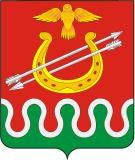 Администрация Боготольского районаКрасноярского краяПОСТАНОВЛЕНИЕг. Боготол«19» января 2017 года								№ 32-пО внесении изменений в постановление администрации Боготольского района от 24.05.2012 № 246-п «Об утверждении примерного положения об оплате труда работников муниципальных учреждений подведомственных отделу социальной защиты населения администрации Боготольского района»В соответствии с Трудовым кодексом Российской Федерации, статьей 18 Устава Боготольского района, Законом Красноярского края от 29.10.2009 г. № 9-3864 «О системах оплаты труда работников краевых государственных учреждений»,ПОСТАНОВЛЯЮ:1. Внести в постановление администрации Боготольского района от 24.05.2012 № 246-п «Об утверждении примерного положения об оплате труда работников муниципальных учреждений подведомственных отделу социальной защиты населения администрации Боготольского района» следующие изменения:1.1. В примерном положении об оплате труда работников муниципальных учреждений подведомственных отделу социальной защиты населения администрации Боготольского района:в разделе Iпункт 1.2 изложить в следующей редакции:«Положение регулирует условия оплаты труда работников муниципальных учреждений (далее – муниципальное учреждение), подведомственных отделу социальной защиты населения администрации Боготольского района по виду экономической деятельности «Здравоохранение и предоставление социальных услуг».в разделе II:таблицу пункта  2.1 изложить в следующей редакции:таблицу приложения №1 изложить в  следующей редакции:таблицу приложения №2 изложить в  следующей редакции:2. Контроль над исполнением постановления возложить на заместителя главы района по финансово-экономическим вопросам Бакуневич Н.В.3. Разместить на официальном сайте Боготольского района в сети Интернет www.bogotol-r.ru и опубликовать настоящее постановление в периодическом печатном издании «Официальный вестник Боготольского района».4. Постановление вступает в силу в день, следующий за днем, его официального опубликования.Глава Боготольского района							А.В. Беловп/пПрофессиональная квалификационная группа, квалификационный уровень, должность, профессияПрофессиональная квалификационная группа, квалификационный уровень, должность, профессияМинимальный размер оклада (должностного оклада), ставки заработной платы, руб.ПКГ должностей работников, занятых в сфере здравоохранения и предоставления социальных услугПКГ должностей работников, занятых в сфере здравоохранения и предоставления социальных услуг1ПКГ "Должности специалистов второго уровня, осуществляющих предоставление социальных услуг"ПКГ "Должности специалистов второго уровня, осуществляющих предоставление социальных услуг"30032ПКГ "Должности специалистов третьего уровня, осуществляющих предоставление социальных услуг"ПКГ "Должности специалистов третьего уровня, осуществляющих предоставление социальных услуг"2.11 квалификационный уровень1 квалификационный уровень46232.22 квалификационный уровень2 квалификационный уровень50512.33 квалификационный уровень3 квалификационный уровень52763ПКГ "Должности руководителей в учреждениях здравоохранения и осуществляющих предоставление социальных услуг"ПКГ "Должности руководителей в учреждениях здравоохранения и осуществляющих предоставление социальных услуг"5897 <****>ПКГ должностей медицинских и фармацевтических работниковПКГ должностей медицинских и фармацевтических работников4ПКГ "Медицинский и фармацевтический персонал первого уровня"ПКГ "Медицинский и фармацевтический персонал первого уровня"1 квалификационный уровень1 квалификационный уровень26995ПКГ "Средний медицинский и фармацевтический персонал"ПКГ "Средний медицинский и фармацевтический персонал"5.11 квалификационный уровень1 квалификационный уровень31705.22 квалификационный уровень2 квалификационный уровень34845.33 квалификационный уровень3 квалификационный уровень41495.44 квалификационный уровень4 квалификационный уровень45365.55 квалификационный уровень5 квалификационный уровень50516ПКГ "Врачи и провизоры"ПКГ "Врачи и провизоры"6.11 квалификационный уровень1 квалификационный уровень54646.22 квалификационный уровень2 квалификационный уровень60066.33 квалификационный уровень3 квалификационный уровень69696.44 квалификационный уровень4 квалификационный уровень74917ПКГ "Руководители структурных подразделений с высшим медицинским и фармацевтическим образованием (врач-специалист, провизор)"ПКГ "Руководители структурных подразделений с высшим медицинским и фармацевтическим образованием (врач-специалист, провизор)"7.11 квалификационный уровень1 квалификационный уровень69697.22 квалификационный уровень2 квалификационный уровень7491ПКГ должностей работников образования (за исключением должностей работников учреждений высшего и дополнительного профессионального образования)ПКГ должностей работников образования (за исключением должностей работников учреждений высшего и дополнительного профессионального образования)8ПКГ "Должности работников учебно-вспомогательного персонала первого уровня"ПКГ "Должности работников учебно-вспомогательного персонала первого уровня"27139ПКГ "Должности работников учебно-вспомогательного персонала второго уровня"ПКГ "Должности работников учебно-вспомогательного персонала второго уровня"9.11 квалификационный уровень1 квалификационный уровень2857 <*>9.22 квалификационный уровень2 квалификационный уровень3170 <**>10ПКГ "Должности педагогических работников"ПКГ "Должности педагогических работников"10.11 квалификационный уровеньпри наличии среднего профессионального образования452410.11 квалификационный уровеньпри наличии высшего профессионального образования496610.22 квалификационный уровеньпри наличии среднего профессионального образования490610.22 квалификационный уровеньпри наличии высшего профессионального образования545110.33 квалификационный уровень <***>при наличии среднего профессионального образования537310.33 квалификационный уровень <***>при наличии высшего профессионального образования611910.44 квалификационный уровень <***>при наличии среднего профессионального образования597010.44 квалификационный уровень <***>при наличии высшего профессионального образования644911ПКГ "Должности руководителей структурных подразделений"ПКГ "Должности руководителей структурных подразделений"11.11 квалификационный уровень1 квалификационный уровень5897 <****>11.22 квалификационный уровень2 квалификационный уровень633811.33 квалификационный уровень3 квалификационный уровень6494ПКГ должностей работников культуры, искусства и кинематографииПКГ должностей работников культуры, искусства и кинематографии12ПКГ "Должности технических исполнителей и артистов вспомогательного состава"ПКГ "Должности технических исполнителей и артистов вспомогательного состава"1 квалификационный уровень1 квалификационный уровень234313ПКГ "Должности работников культуры, искусства и кинематографии среднего звена"ПКГ "Должности работников культуры, искусства и кинематографии среднего звена"285714ПКГ "Должности работников культуры, искусства и кинематографии ведущего звена"ПКГ "Должности работников культуры, искусства и кинематографии ведущего звена"317015ПКГ "Должности руководящего состава учреждений культуры, искусства и кинематографии"ПКГ "Должности руководящего состава учреждений культуры, искусства и кинематографии"5051ПКГ профессий рабочих культуры, искусства и кинематографииПКГ профессий рабочих культуры, искусства и кинематографии16ПКГ "Профессии рабочих культуры, искусства и кинематографии первого уровня"ПКГ "Профессии рабочих культуры, искусства и кинематографии первого уровня"245417ПКГ "Профессии рабочих культуры, искусства и кинематографии второго уровня"ПКГ "Профессии рабочих культуры, искусства и кинематографии второго уровня"17.11 квалификационный уровень1 квалификационный уровень285717.22 квалификационный уровень2 квалификационный уровень348417.33 квалификационный уровень3 квалификационный уровень382817.44 квалификационный уровень4 квалификационный уровень4612ПКГ общеотраслевых должностей руководителей, специалистов и служащихПКГ общеотраслевых должностей руководителей, специалистов и служащих18ПКГ "Общеотраслевые должности служащих первого уровня"ПКГ "Общеотраслевые должности служащих первого уровня"18.11 квалификационный уровень1 квалификационный уровень285718.22 квалификационный уровень2 квалификационный уровень301319ПКГ "Общеотраслевые должности служащих второго уровня"ПКГ "Общеотраслевые должности служащих второго уровня"19.11 квалификационный уровень1 квалификационный уровень317019.22 квалификационный уровень2 квалификационный уровень348419.33 квалификационный уровень3 квалификационный уровень382819.44 квалификационный уровень4 квалификационный уровень483119.55 квалификационный уровень5 квалификационный уровень545720ПКГ "Общеотраслевые должности служащих третьего уровня"ПКГ "Общеотраслевые должности служащих третьего уровня"20.11 квалификационный уровень1 квалификационный уровень348420.22 квалификационный уровень2 квалификационный уровень382820.33 квалификационный уровень3 квалификационный уровень420220.44 квалификационный уровень4 квалификационный уровень505120.55 квалификационный уровень5 квалификационный уровень589721ПКГ "Общеотраслевые должности служащих четвертого уровня"ПКГ "Общеотраслевые должности служащих четвертого уровня"21.11 квалификационный уровень1 квалификационный уровень633821.22 квалификационный уровень2 квалификационный уровень734321.33 квалификационный уровень3 квалификационный уровень790722ПКГ "Общеотраслевые профессии рабочих первого уровня"ПКГ "Общеотраслевые профессии рабочих первого уровня"22.11 квалификационный уровень1 квалификационный уровень245422.22 квалификационный уровень2 квалификационный уровень257223ПКГ "Общеотраслевые профессии рабочих второго уровня"ПКГ "Общеотраслевые профессии рабочих второго уровня"23.11 квалификационный уровень1 квалификационный уровень285723.22 квалификационный уровень2 квалификационный уровень348423.33 квалификационный уровень3 квалификационный уровень382823.44 квалификационный уровень4 квалификационный уровень461224ПКГ "Должности работников физической культуры и спорта второго уровня"ПКГ "Должности работников физической культуры и спорта второго уровня"24.11 квалификационный уровень1 квалификационный уровень382824.22 квалификационный уровень2 квалификационный уровень461224.33 квалификационный уровень3 квалификационный уровень589725Должности, не предусмотренные ПКГ:Должности, не предусмотренные ПКГ:25.1Начальник лагеря (оздоровительного)Начальник лагеря (оздоровительного)790725.2Заместитель начальника лагеря (оздоровительного)Заместитель начальника лагеря (оздоровительного)734325.3Заместитель главного врачаЗаместитель главного врача749125.4Специалист по охране трудаСпециалист по охране труда348425.4.1Специалист по охране труда II категорииСпециалист по охране труда II категории382825.4.2Специалист по охране труда I категорииСпециалист по охране труда I категории420225.5Главная медицинская сестраГлавная медицинская сестра508225.6Специалист по работе с семьейСпециалист по работе с семьей4623ПоказателиИнтерпретация критерия оценки показателяКвалификационные уровниПредельное количество баллов для установления выплат стимулирующего характера <*>, <**>1. ПКГ должностей работников, занятых в сфере здравоохранения и предоставления социальных услуг1. ПКГ должностей работников, занятых в сфере здравоохранения и предоставления социальных услуг1. ПКГ должностей работников, занятых в сфере здравоохранения и предоставления социальных услуг1. ПКГ должностей работников, занятых в сфере здравоохранения и предоставления социальных услуг1.1. ПКГ «Должности специалистов второго уровня, осуществляющих предоставление социальных услуг»1.1. ПКГ «Должности специалистов второго уровня, осуществляющих предоставление социальных услуг»1.1. ПКГ «Должности специалистов второго уровня, осуществляющих предоставление социальных услуг»1.1. ПКГ «Должности специалистов второго уровня, осуществляющих предоставление социальных услуг»Применение современных методик, внедрение инновационных методов и технологий в реабилитационный процессреализация запланированных мероприятий в полном объеме на удовлетворительном уровне (или с единичными (не свыше трех) замечаниями по итогам работы за отчетный период441.2. ПКГ «Должности специалистов третьего уровня, осуществляющих предоставление социальных услуг»1.2. ПКГ «Должности специалистов третьего уровня, осуществляющих предоставление социальных услуг»1.2. ПКГ «Должности специалистов третьего уровня, осуществляющих предоставление социальных услуг»1.2. ПКГ «Должности специалистов третьего уровня, осуществляющих предоставление социальных услуг»Применение современных методик, внедрение инновационных методов и технологий в реабилитационный процесс, проявление творческой активностиреализация запланированных мероприятий в полном объеме на удовлетворительном уровне (с единичными (не свыше 3) замечаниями; проявление систематической творческой активности (проявление творческой активности только в отдельных случаях) по итогам работы за отчетный период1 квалификационный уровень68Применение современных методик, внедрение инновационных методов и технологий в реабилитационный процесс, проявление творческой активностиреализация запланированных мероприятий в полном объеме на удовлетворительном уровне (с единичными (не свыше 3) замечаниями; проявление систематической творческой активности (проявление творческой активности только в отдельных случаях) по итогам работы за отчетный период2 квалификационный уровень74Применение современных методик, внедрение инновационных методов и технологий в реабилитационный процесс, проявление творческой активностиреализация запланированных мероприятий в полном объеме на удовлетворительном уровне (с единичными (не свыше 3) замечаниями; проявление систематической творческой активности (проявление творческой активности только в отдельных случаях) по итогам работы за отчетный период3 квалификационный уровень771.3. ПКГ «Должности руководителей в учреждениях здравоохранения и осуществляющих предоставление социальных услуг»1.3. ПКГ «Должности руководителей в учреждениях здравоохранения и осуществляющих предоставление социальных услуг»1.3. ПКГ «Должности руководителей в учреждениях здравоохранения и осуществляющих предоставление социальных услуг»1.3. ПКГ «Должности руководителей в учреждениях здравоохранения и осуществляющих предоставление социальных услуг»Применение современных методик, внедрение инновационных методов и технологий в реабилитационный процесс, проявление творческой активностиреализация запланированных мероприятий в полном объеме на высоком уровне по итогам работы за отчетный период802. ПКГ должностей медицинских и фармацевтических работников2. ПКГ должностей медицинских и фармацевтических работников2. ПКГ должностей медицинских и фармацевтических работников2. ПКГ должностей медицинских и фармацевтических работников2.1. ПКГ «Медицинский и фармацевтический персонал первого уровня»2.1. ПКГ «Медицинский и фармацевтический персонал первого уровня»2.1. ПКГ «Медицинский и фармацевтический персонал первого уровня»2.1. ПКГ «Медицинский и фармацевтический персонал первого уровня»Проявление творческой инициативы при создании комфорта для клиентовсоздание комфортных условий, отсутствие или наличие единичных (до 2) обоснованных замечаний за отчетный период1 квалификационный уровень402.2. ПКГ «Средний медицинский и фармацевтический персонал»2.2. ПКГ «Средний медицинский и фармацевтический персонал»2.2. ПКГ «Средний медицинский и фармацевтический персонал»2.2. ПКГ «Средний медицинский и фармацевтический персонал»Профилактика инфекционных заболеваний, отсутствие предписаний Роспотребнадзора по соблюдению санитарных норм и правил при приготовлении пищи, отсутствие замечаний со стороны руководителя, контролирующих органов, а также обоснованных претензий (жалоб), зафиксированных документальноотсутствие (наличие единичных до 2) вспышек инфекционных заболеваний; отсутствие (наличие единичных до 3) обоснованных замечаний, жалоб по итогам работы за отчетный период1 квалификационный уровень47Профилактика инфекционных заболеваний, отсутствие предписаний Роспотребнадзора по соблюдению санитарных норм и правил при приготовлении пищи, отсутствие замечаний со стороны руководителя, контролирующих органов, а также обоснованных претензий (жалоб), зафиксированных документальноотсутствие (наличие единичных до 2) вспышек инфекционных заболеваний; отсутствие (наличие единичных до 3) обоснованных замечаний, жалоб по итогам работы за отчетный период2 квалификационный уровень51Профилактика инфекционных заболеваний, отсутствие предписаний Роспотребнадзора по соблюдению санитарных норм и правил при приготовлении пищи, отсутствие замечаний со стороны руководителя, контролирующих органов, а также обоснованных претензий (жалоб), зафиксированных документальноотсутствие (наличие единичных до 2) вспышек инфекционных заболеваний; отсутствие (наличие единичных до 3) обоснованных замечаний, жалоб по итогам работы за отчетный период3 квалификационный уровень61Профилактика инфекционных заболеваний, отсутствие предписаний Роспотребнадзора по соблюдению санитарных норм и правил при приготовлении пищи, отсутствие замечаний со стороны руководителя, контролирующих органов, а также обоснованных претензий (жалоб), зафиксированных документальноотсутствие (наличие единичных до 2) вспышек инфекционных заболеваний; отсутствие (наличие единичных до 3) обоснованных замечаний, жалоб по итогам работы за отчетный период4 квалификационный уровень67Профилактика инфекционных заболеваний, отсутствие предписаний Роспотребнадзора по соблюдению санитарных норм и правил при приготовлении пищи, отсутствие замечаний со стороны руководителя, контролирующих органов, а также обоснованных претензий (жалоб), зафиксированных документальноотсутствие (наличие единичных до 2) вспышек инфекционных заболеваний; отсутствие (наличие единичных до 3) обоснованных замечаний, жалоб по итогам работы за отчетный период5 квалификационный уровень742.3. ПКГ «Врачи и провизоры»2.3. ПКГ «Врачи и провизоры»2.3. ПКГ «Врачи и провизоры»2.3. ПКГ «Врачи и провизоры»Профилактика инфекционных заболеваний, отсутствие замечаний со стороны руководителя, контролирующих органов, а также обоснованных претензий (жалоб), зафиксированных документальноотсутствие (наличие единичных до 2) вспышек инфекционных заболеваний; отсутствие (наличие единичных до 3) обоснованных замечаний, жалоб по итогам работы за отчетный период1 квалификационный уровень68Профилактика инфекционных заболеваний, отсутствие замечаний со стороны руководителя, контролирующих органов, а также обоснованных претензий (жалоб), зафиксированных документальноотсутствие (наличие единичных до 2) вспышек инфекционных заболеваний; отсутствие (наличие единичных до 3) обоснованных замечаний, жалоб по итогам работы за отчетный период2 квалификационный уровень75Профилактика инфекционных заболеваний, отсутствие замечаний со стороны руководителя, контролирующих органов, а также обоснованных претензий (жалоб), зафиксированных документальноотсутствие (наличие единичных до 2) вспышек инфекционных заболеваний; отсутствие (наличие единичных до 3) обоснованных замечаний, жалоб по итогам работы за отчетный период3 квалификационный уровень80Профилактика инфекционных заболеваний, отсутствие замечаний со стороны руководителя, контролирующих органов, а также обоснованных претензий (жалоб), зафиксированных документальноотсутствие (наличие единичных до 2) вспышек инфекционных заболеваний; отсутствие (наличие единичных до 3) обоснованных замечаний, жалоб по итогам работы за отчетный период4 квалификационный уровень802.4. ПКГ «Руководители структурных подразделений с высшим медицинским и фармацевтическим образованием (врач-специалист, провизор)»2.4. ПКГ «Руководители структурных подразделений с высшим медицинским и фармацевтическим образованием (врач-специалист, провизор)»2.4. ПКГ «Руководители структурных подразделений с высшим медицинским и фармацевтическим образованием (врач-специалист, провизор)»2.4. ПКГ «Руководители структурных подразделений с высшим медицинским и фармацевтическим образованием (врач-специалист, провизор)»Профилактика инфекционных заболеваний, отсутствие замечаний со стороны контролирующих органов, отсутствие обоснованных претензий (жалоб), зафиксированных документальноотсутствие вспышек инфекционных заболеваний; отсутствие обоснованных претензий, замечаний (жалоб) по итогам работы за отчетный период1 квалификационный уровень80Профилактика инфекционных заболеваний, отсутствие замечаний со стороны контролирующих органов, отсутствие обоснованных претензий (жалоб), зафиксированных документальноотсутствие вспышек инфекционных заболеваний; отсутствие обоснованных претензий, замечаний (жалоб) по итогам работы за отчетный период2 квалификационный уровень803. ПКГ должностей работников образования (за исключением должностей работников учреждений высшего и дополнительного профессионального образования)3. ПКГ должностей работников образования (за исключением должностей работников учреждений высшего и дополнительного профессионального образования)3. ПКГ должностей работников образования (за исключением должностей работников учреждений высшего и дополнительного профессионального образования)3. ПКГ должностей работников образования (за исключением должностей работников учреждений высшего и дополнительного профессионального образования)3.1. ПКГ «Должности работников учебно-вспомогательного персонала первого уровня»3.1. ПКГ «Должности работников учебно-вспомогательного персонала первого уровня»3.1. ПКГ «Должности работников учебно-вспомогательного персонала первого уровня»3.1. ПКГ «Должности работников учебно-вспомогательного персонала первого уровня»Проявление систематической творческой активности, проявление инициативы при создании комфорта для клиентовотсутствие или наличие единичных (не свыше 3) замечаний, обоснованных претензий (жалоб), зафиксированных документально, по итогам работы за отчетный период403.2. ПКГ «Должности работников учебно-вспомогательного персонала второго уровня»3.2. ПКГ «Должности работников учебно-вспомогательного персонала второго уровня»3.2. ПКГ «Должности работников учебно-вспомогательного персонала второго уровня»3.2. ПКГ «Должности работников учебно-вспомогательного персонала второго уровня»Проявление систематической творческой активности, проявление инициативы при создании комфорта для клиентовотсутствие или наличие единичных (не свыше 3) замечаний, обоснованных претензий (жалоб), зафиксированных документально, по итогам работы за отчетный период1 квалификационный уровень42Проявление систематической творческой активности, проявление инициативы при создании комфорта для клиентовотсутствие или наличие единичных (не свыше 3) замечаний, обоснованных претензий (жалоб), зафиксированных документально, по итогам работы за отчетный период2 квалификационный уровень473.3. ПКГ «Должности педагогических работников»3.3. ПКГ «Должности педагогических работников»3.3. ПКГ «Должности педагогических работников»3.3. ПКГ «Должности педагогических работников»Применение современных методик, внедрение инновационных методов и технологий в реабилитационный процесс, проявление систематической творческой активности1. Реализация запланированных мероприятий:а) в полном объеме;б) на удовлетворительном уровне с единичными (не свыше 3) замечаниями2. Проявление творческой активности:а) систематической;б) только в отдельных случаях по итогам работы за отчетный период1 квалификационный уровень73Применение современных методик, внедрение инновационных методов и технологий в реабилитационный процесс, проявление систематической творческой активности1. Реализация запланированных мероприятий:а) в полном объеме;б) на удовлетворительном уровне с единичными (не свыше 3) замечаниями2. Проявление творческой активности:а) систематической;б) только в отдельных случаях по итогам работы за отчетный период2 квалификационный уровень80Применение современных методик, внедрение инновационных методов и технологий в реабилитационный процесс, проявление систематической творческой активности1. Реализация запланированных мероприятий:а) в полном объеме;б) на удовлетворительном уровне с единичными (не свыше 3) замечаниями2. Проявление творческой активности:а) систематической;б) только в отдельных случаях по итогам работы за отчетный период3 квалификационный уровень80Применение современных методик, внедрение инновационных методов и технологий в реабилитационный процесс, проявление систематической творческой активности1. Реализация запланированных мероприятий:а) в полном объеме;б) на удовлетворительном уровне с единичными (не свыше 3) замечаниями2. Проявление творческой активности:а) систематической;б) только в отдельных случаях по итогам работы за отчетный период4 квалификационный уровень803.4. ПКГ «Должности руководителей структурных подразделений» 3.4. ПКГ «Должности руководителей структурных подразделений» 3.4. ПКГ «Должности руководителей структурных подразделений» 3.4. ПКГ «Должности руководителей структурных подразделений» Применение современных методик, внедрение инновационных методов и технологий в реабилитационный процесс, проявление систематической творческой активностиреализация запланированных мероприятий в полном объеме на высоком уровне без замечаний за отчетный период1 квалификационный уровень80Применение современных методик, внедрение инновационных методов и технологий в реабилитационный процесс, проявление систематической творческой активностиреализация запланированных мероприятий в полном объеме на высоком уровне без замечаний за отчетный период2 квалификационный уровень80Применение современных методик, внедрение инновационных методов и технологий в реабилитационный процесс, проявление систематической творческой активностиреализация запланированных мероприятий в полном объеме на высоком уровне без замечаний за отчетный период3 квалификационный уровень804. ПКГ должностей работников культуры, искусства и кинематографии4. ПКГ должностей работников культуры, искусства и кинематографии4. ПКГ должностей работников культуры, искусства и кинематографии4. ПКГ должностей работников культуры, искусства и кинематографии4.1. ПКГ «Должности технических исполнителей и артистов вспомогательного состава»4.1. ПКГ «Должности технических исполнителей и артистов вспомогательного состава»4.1. ПКГ «Должности технических исполнителей и артистов вспомогательного состава»4.1. ПКГ «Должности технических исполнителей и артистов вспомогательного состава»Проявление систематической творческой активностиреализация запланированных мероприятий за отчетный период без замечаний1 квалификационный уровень344.2. ПКГ «Должности работников культуры, искусства и кинематографии среднего звена»4.2. ПКГ «Должности работников культуры, искусства и кинематографии среднего звена»4.2. ПКГ «Должности работников культуры, искусства и кинематографии среднего звена»4.2. ПКГ «Должности работников культуры, искусства и кинематографии среднего звена»Проявление систематической творческой активностиреализация запланированных мероприятий за отчетный период без замечаний424.3. ПКГ «Должности работников культуры, искусства и кинематографии ведущего звена»4.3. ПКГ «Должности работников культуры, искусства и кинематографии ведущего звена»4.3. ПКГ «Должности работников культуры, искусства и кинематографии ведущего звена»4.3. ПКГ «Должности работников культуры, искусства и кинематографии ведущего звена»Проявление систематической творческой активностиреализация запланированных мероприятий за отчетный период без замечаний474.4. ПКГ «Должности руководящего состава учреждений культуры, искусства и кинематографии»4.4. ПКГ «Должности руководящего состава учреждений культуры, искусства и кинематографии»4.4. ПКГ «Должности руководящего состава учреждений культуры, искусства и кинематографии»4.4. ПКГ «Должности руководящего состава учреждений культуры, искусства и кинематографии»Проявление систематической творческой активностиреализация запланированных мероприятий за отчетный период без замечаний745. ПКГ общеотраслевых должностей руководителей, специалистов и служащих5. ПКГ общеотраслевых должностей руководителей, специалистов и служащих5. ПКГ общеотраслевых должностей руководителей, специалистов и служащих5. ПКГ общеотраслевых должностей руководителей, специалистов и служащих5.1. ПКГ «Общеотраслевые должности служащих первого уровня»5.1. ПКГ «Общеотраслевые должности служащих первого уровня»5.1. ПКГ «Общеотраслевые должности служащих первого уровня»5.1. ПКГ «Общеотраслевые должности служащих первого уровня»Обеспечение представления бюджетной отчетностиосуществление качественно с единичными замечаниями (3) в установленные сроки) оформления, ведения экономической, бухгалтерской документации, бюджетной и бухгалтерской отчетности по итогам работы за отчетный период1 квалификационный уровень42Обеспечение представления бюджетной отчетностиосуществление качественно с единичными замечаниями (3) в установленные сроки) оформления, ведения экономической, бухгалтерской документации, бюджетной и бухгалтерской отчетности по итогам работы за отчетный период2 квалификационный уровень44Обеспечение оформления входящей и исходящей документации в установленные сроки, обеспечение систематизации и сохранности поступившей документациикачественный уровень (отсутствие или наличие единичных (3) обоснованных замечаний, претензий, жалоб, по итогам работы за отчетный период1 квалификационный уровень42Обеспечение оформления входящей и исходящей документации в установленные сроки, обеспечение систематизации и сохранности поступившей документациикачественный уровень (отсутствие или наличие единичных (3) обоснованных замечаний, претензий, жалоб, по итогам работы за отчетный период2 квалификационный уровень44Соблюдение требований техники безопасности и охраны трудавыполнение требований техники безопасности и охраны труда (отсутствие или наличие единичных (не свыше трех зафиксированных документально) обоснованных замечаний, отсутствие случаев производственного травматизма по итогам работы за отчетный период1 квалификационный уровень42Соблюдение требований техники безопасности и охраны трудавыполнение требований техники безопасности и охраны труда (отсутствие или наличие единичных (не свыше трех зафиксированных документально) обоснованных замечаний, отсутствие случаев производственного травматизма по итогам работы за отчетный период2 квалификационный уровень445.2. ПКГ «Общеотраслевые должности служащих второго уровня»5.2. ПКГ «Общеотраслевые должности служащих второго уровня»5.2. ПКГ «Общеотраслевые должности служащих второго уровня»5.2. ПКГ «Общеотраслевые должности служащих второго уровня»Обеспечение представления бюджетной отчетностиосуществление качественно (без замечаний или с единичными замечаниями, пени, штрафами (3) в установленные сроки) оформления, ведения экономической, бухгалтерской документации, бюджетной и бухгалтерской отчетности по итогам работы за отчетный период1 квалификационный уровень47Обеспечение представления бюджетной отчетностиосуществление качественно (без замечаний или с единичными замечаниями, пени, штрафами (3) в установленные сроки) оформления, ведения экономической, бухгалтерской документации, бюджетной и бухгалтерской отчетности по итогам работы за отчетный период2 квалификационный уровень51Обеспечение представления бюджетной отчетностиосуществление качественно (без замечаний или с единичными замечаниями, пени, штрафами (3) в установленные сроки) оформления, ведения экономической, бухгалтерской документации, бюджетной и бухгалтерской отчетности по итогам работы за отчетный период3 квалификационный уровень56Обеспечение представления бюджетной отчетностиосуществление качественно (без замечаний или с единичными замечаниями, пени, штрафами (3) в установленные сроки) оформления, ведения экономической, бухгалтерской документации, бюджетной и бухгалтерской отчетности по итогам работы за отчетный период4 квалификационный уровень71Обеспечение представления бюджетной отчетностиосуществление качественно (без замечаний или с единичными замечаниями, пени, штрафами (3) в установленные сроки) оформления, ведения экономической, бухгалтерской документации, бюджетной и бухгалтерской отчетности по итогам работы за отчетный период5 квалификационный уровень80Обеспечение подготовки документов в соответствии с требованиями законодательствакачественный уровень (отсутствие или наличие единичных (3) обоснованных замечаний, претензий, жалоб по итогам работы за отчетный период1 квалификационный уровень47Обеспечение подготовки документов в соответствии с требованиями законодательствакачественный уровень (отсутствие или наличие единичных (3) обоснованных замечаний, претензий, жалоб по итогам работы за отчетный период2 квалификационный уровень51Обеспечение подготовки документов в соответствии с требованиями законодательствакачественный уровень (отсутствие или наличие единичных (3) обоснованных замечаний, претензий, жалоб по итогам работы за отчетный период3 квалификационный уровень56Обеспечение подготовки документов в соответствии с требованиями законодательствакачественный уровень (отсутствие или наличие единичных (3) обоснованных замечаний, претензий, жалоб по итогам работы за отчетный период4 квалификационный уровень71Обеспечение подготовки документов в соответствии с требованиями законодательствакачественный уровень (отсутствие или наличие единичных (3) обоснованных замечаний, претензий, жалоб по итогам работы за отчетный период5 квалификационный уровень80Соблюдение требований техники безопасности и охраны труда, соблюдение сроков подготовки профильной документации, обеспечение ее систематизации и сохранностиотсутствие замечаний или наличие единичных (до 3) обоснованных замечаний, претензий, жалоб по итогам работы за отчетный период1 квалификационный уровень47Соблюдение требований техники безопасности и охраны труда, соблюдение сроков подготовки профильной документации, обеспечение ее систематизации и сохранностиотсутствие замечаний или наличие единичных (до 3) обоснованных замечаний, претензий, жалоб по итогам работы за отчетный период2 квалификационный уровень51Соблюдение требований техники безопасности и охраны труда, соблюдение сроков подготовки профильной документации, обеспечение ее систематизации и сохранностиотсутствие замечаний или наличие единичных (до 3) обоснованных замечаний, претензий, жалоб по итогам работы за отчетный период3 квалификационный уровень56Соблюдение требований техники безопасности и охраны труда, соблюдение сроков подготовки профильной документации, обеспечение ее систематизации и сохранностиотсутствие замечаний или наличие единичных (до 3) обоснованных замечаний, претензий, жалоб по итогам работы за отчетный период4 квалификационный уровень71Соблюдение требований техники безопасности и охраны труда, соблюдение сроков подготовки профильной документации, обеспечение ее систематизации и сохранностиотсутствие замечаний или наличие единичных (до 3) обоснованных замечаний, претензий, жалоб по итогам работы за отчетный период5 квалификационный уровень805.3. ПКГ «Общеотраслевые должности служащих третьего уровня»5.3. ПКГ «Общеотраслевые должности служащих третьего уровня»5.3. ПКГ «Общеотраслевые должности служащих третьего уровня»5.3. ПКГ «Общеотраслевые должности служащих третьего уровня»Обеспечение представления бюджетной отчетностиосуществление качественно (без замечаний или с единичными замечаниями, пени, штрафами (3) в установленные сроки) оформления, ведения экономической, бухгалтерской документации, бюджетной и бухгалтерской отчетности по итогам работы за отчетный период1 квалификационный уровень51Обеспечение представления бюджетной отчетностиосуществление качественно (без замечаний или с единичными замечаниями, пени, штрафами (3) в установленные сроки) оформления, ведения экономической, бухгалтерской документации, бюджетной и бухгалтерской отчетности по итогам работы за отчетный период2 квалификационный уровень56Обеспечение представления бюджетной отчетностиосуществление качественно (без замечаний или с единичными замечаниями, пени, штрафами (3) в установленные сроки) оформления, ведения экономической, бухгалтерской документации, бюджетной и бухгалтерской отчетности по итогам работы за отчетный период3 квалификационный уровень62Обеспечение представления бюджетной отчетностиосуществление качественно (без замечаний или с единичными замечаниями, пени, штрафами (3) в установленные сроки) оформления, ведения экономической, бухгалтерской документации, бюджетной и бухгалтерской отчетности по итогам работы за отчетный период4 квалификационный уровень74Обеспечение представления бюджетной отчетностиосуществление качественно (без замечаний или с единичными замечаниями, пени, штрафами (3) в установленные сроки) оформления, ведения экономической, бухгалтерской документации, бюджетной и бухгалтерской отчетности по итогам работы за отчетный период5 квалификационный уровень80Обеспечение подготовки в соответствии с требованиями законодательства локальных правовых актов учреждения (положений, приказов, регламентов, других документов)качественный уровень (отсутствие или наличие единичных (до 3) удовлетворенных заявлений и исков в судах, обоснованных предписаний, замечаний, претензий, жалоб по итогам работы за отчетный период1 квалификационный уровень51Обеспечение подготовки в соответствии с требованиями законодательства локальных правовых актов учреждения (положений, приказов, регламентов, других документов)качественный уровень (отсутствие или наличие единичных (до 3) удовлетворенных заявлений и исков в судах, обоснованных предписаний, замечаний, претензий, жалоб по итогам работы за отчетный период2 квалификационный уровень56Обеспечение подготовки в соответствии с требованиями законодательства локальных правовых актов учреждения (положений, приказов, регламентов, других документов)качественный уровень (отсутствие или наличие единичных (до 3) удовлетворенных заявлений и исков в судах, обоснованных предписаний, замечаний, претензий, жалоб по итогам работы за отчетный период3 квалификационный уровень62Обеспечение подготовки в соответствии с требованиями законодательства локальных правовых актов учреждения (положений, приказов, регламентов, других документов)качественный уровень (отсутствие или наличие единичных (до 3) удовлетворенных заявлений и исков в судах, обоснованных предписаний, замечаний, претензий, жалоб по итогам работы за отчетный период4 квалификационный уровень74Обеспечение подготовки в соответствии с требованиями законодательства локальных правовых актов учреждения (положений, приказов, регламентов, других документов)качественный уровень (отсутствие или наличие единичных (до 3) удовлетворенных заявлений и исков в судах, обоснованных предписаний, замечаний, претензий, жалоб по итогам работы за отчетный период5 квалификационный уровень80Соблюдение требований техники безопасности и охраны труда, соблюдение сроков подготовки профильной документации, обеспечение ее систематизации и сохранности	выполнение требований техники безопасности и охраны труда (отсутствие или наличие единичных (не свыше трех зафиксированных документально) обоснованных предписаний контрольно-надзорных органов, претензий, замечаний, отсутствие случаев производственного травматизма по итогам работы за отчетный период1 квалификационный уровень51Соблюдение требований техники безопасности и охраны труда, соблюдение сроков подготовки профильной документации, обеспечение ее систематизации и сохранности	выполнение требований техники безопасности и охраны труда (отсутствие или наличие единичных (не свыше трех зафиксированных документально) обоснованных предписаний контрольно-надзорных органов, претензий, замечаний, отсутствие случаев производственного травматизма по итогам работы за отчетный период2 квалификационный уровень56Соблюдение требований техники безопасности и охраны труда, соблюдение сроков подготовки профильной документации, обеспечение ее систематизации и сохранности	выполнение требований техники безопасности и охраны труда (отсутствие или наличие единичных (не свыше трех зафиксированных документально) обоснованных предписаний контрольно-надзорных органов, претензий, замечаний, отсутствие случаев производственного травматизма по итогам работы за отчетный период3 квалификационный уровень62Соблюдение требований техники безопасности и охраны труда, соблюдение сроков подготовки профильной документации, обеспечение ее систематизации и сохранности	выполнение требований техники безопасности и охраны труда (отсутствие или наличие единичных (не свыше трех зафиксированных документально) обоснованных предписаний контрольно-надзорных органов, претензий, замечаний, отсутствие случаев производственного травматизма по итогам работы за отчетный период4 квалификационный уровень74Соблюдение требований техники безопасности и охраны труда, соблюдение сроков подготовки профильной документации, обеспечение ее систематизации и сохранности	выполнение требований техники безопасности и охраны труда (отсутствие или наличие единичных (не свыше трех зафиксированных документально) обоснованных предписаний контрольно-надзорных органов, претензий, замечаний, отсутствие случаев производственного травматизма по итогам работы за отчетный период5 квалификационный уровень805.4. ПКГ «Общеотраслевые должности служащих четвертого уровня»5.4. ПКГ «Общеотраслевые должности служащих четвертого уровня»5.4. ПКГ «Общеотраслевые должности служащих четвертого уровня»5.4. ПКГ «Общеотраслевые должности служащих четвертого уровня»Обеспечение представления бюджетной отчетностиосуществление качественно (без замечаний или с единичными замечаниями, пени, штрафами (до 2) в установленные сроки) оформления, ведения экономической, бухгалтерской документации, бюджетной и бухгалтерской отчетности по итогам работы за отчетный период1 квалификационный уровень80Обеспечение представления бюджетной отчетностиосуществление качественно (без замечаний или с единичными замечаниями, пени, штрафами (до 2) в установленные сроки) оформления, ведения экономической, бухгалтерской документации, бюджетной и бухгалтерской отчетности по итогам работы за отчетный период2 квалификационный уровень80Обеспечение представления бюджетной отчетностиосуществление качественно (без замечаний или с единичными замечаниями, пени, штрафами (до 2) в установленные сроки) оформления, ведения экономической, бухгалтерской документации, бюджетной и бухгалтерской отчетности по итогам работы за отчетный период3 квалификационный уровень80Соблюдение сроков, установленных трудовым законодательством, по оформлению приема, перевода, увольнения работников, оформление приказов по кадровым вопросамкачественный уровень (отсутствие обоснованных предписаний, замечаний, претензий, жалоб) по итогам работы за отчетный период1 квалификационный уровень80Соблюдение сроков, установленных трудовым законодательством, по оформлению приема, перевода, увольнения работников, оформление приказов по кадровым вопросамкачественный уровень (отсутствие обоснованных предписаний, замечаний, претензий, жалоб) по итогам работы за отчетный период2 квалификационный уровень80Соблюдение сроков, установленных трудовым законодательством, по оформлению приема, перевода, увольнения работников, оформление приказов по кадровым вопросамкачественный уровень (отсутствие обоснованных предписаний, замечаний, претензий, жалоб) по итогам работы за отчетный период3 квалификационный уровень80Осуществление контроля за соблюдением требований техники безопасности и охраны труда, обеспечение подготовки профильной документации в установленные срокиотсутствие или наличие единичных (не свыше двух), зафиксированных документально, обоснованных предписаний контрольно-надзорных органов, претензий, замечаний, отсутствие случаев производственного травматизма по итогам работы за отчетный период1 квалификационный уровень80Осуществление контроля за соблюдением требований техники безопасности и охраны труда, обеспечение подготовки профильной документации в установленные срокиотсутствие или наличие единичных (не свыше двух), зафиксированных документально, обоснованных предписаний контрольно-надзорных органов, претензий, замечаний, отсутствие случаев производственного травматизма по итогам работы за отчетный период2 квалификационный уровень80Осуществление контроля за соблюдением требований техники безопасности и охраны труда, обеспечение подготовки профильной документации в установленные срокиотсутствие или наличие единичных (не свыше двух), зафиксированных документально, обоснованных предписаний контрольно-надзорных органов, претензий, замечаний, отсутствие случаев производственного травматизма по итогам работы за отчетный период3 квалификационный уровень806. ПКГ общеотраслевых профессий рабочих6. ПКГ общеотраслевых профессий рабочих6. ПКГ общеотраслевых профессий рабочих6. ПКГ общеотраслевых профессий рабочих6.1. ПКГ «Общеотраслевые профессии рабочих первого уровня» 6.1. ПКГ «Общеотраслевые профессии рабочих первого уровня» 6.1. ПКГ «Общеотраслевые профессии рабочих первого уровня» 6.1. ПКГ «Общеотраслевые профессии рабочих первого уровня» Обеспечение сохранности технологического оборудования, хозяйственного инвентаря, своевременное выявление и устранение мелких неисправностей, соблюдение требований техники безопасности и охраны трудаотсутствие или наличие единичных не более (3) замечаний со стороны руководителей структурных подразделений, отсутствие случаев производственного травматизма по итогам работы за отчетный период1 квалификационный уровень36Обеспечение сохранности технологического оборудования, хозяйственного инвентаря, своевременное выявление и устранение мелких неисправностей, соблюдение требований техники безопасности и охраны трудаотсутствие или наличие единичных не более (3) замечаний со стороны руководителей структурных подразделений, отсутствие случаев производственного травматизма по итогам работы за отчетный период2 квалификационный уровень386.2. ПКГ «Общеотраслевые профессии рабочих второго уровня» 6.2. ПКГ «Общеотраслевые профессии рабочих второго уровня» 6.2. ПКГ «Общеотраслевые профессии рабочих второго уровня» 6.2. ПКГ «Общеотраслевые профессии рабочих второго уровня» Обеспечение сохранности технологического оборудования, хозяйственного инвентаря, своевременное выявление и устранение мелких неисправностей, соблюдение требований техники безопасности и охраны трудаотсутствие или наличие единичных не более (2 - 3) замечаний со стороны руководителей структурных подразделений, отсутствие случаев производственного травматизма по итогам работы за отчетный период1 квалификационный уровень42Обеспечение сохранности технологического оборудования, хозяйственного инвентаря, своевременное выявление и устранение мелких неисправностей, соблюдение требований техники безопасности и охраны трудаотсутствие или наличие единичных не более (2 - 3) замечаний со стороны руководителей структурных подразделений, отсутствие случаев производственного травматизма по итогам работы за отчетный период2 квалификационный уровень51Обеспечение сохранности технологического оборудования, хозяйственного инвентаря, своевременное выявление и устранение мелких неисправностей, соблюдение требований техники безопасности и охраны трудаотсутствие или наличие единичных не более (2 - 3) замечаний со стороны руководителей структурных подразделений, отсутствие случаев производственного травматизма по итогам работы за отчетный период1 квалификационный уровень56Обеспечение сохранности технологического оборудования, хозяйственного инвентаря, своевременное выявление и устранение мелких неисправностей, соблюдение требований техники безопасности и охраны трудаотсутствие или наличие единичных не более (2 - 3) замечаний со стороны руководителей структурных подразделений, отсутствие случаев производственного травматизма по итогам работы за отчетный период2 квалификационный уровень687. ПКГ «Должности работников физической культуры и спорта второго уровня»7. ПКГ «Должности работников физической культуры и спорта второго уровня»7. ПКГ «Должности работников физической культуры и спорта второго уровня»7. ПКГ «Должности работников физической культуры и спорта второго уровня»Обеспечение социально-реабилитационного процесса с применением современных методик, внедрение инновационных методов и технологий; проявление творческой активности в организации и проведении социально-реабилитационного процессареализация запланированных мероприятий в полном объеме на высоком уровне; проявление систематической творческой активности по итогам работы за отчетный период1 квалификационный уровень56Обеспечение социально-реабилитационного процесса с применением современных методик, внедрение инновационных методов и технологий; проявление творческой активности в организации и проведении социально-реабилитационного процессареализация запланированных мероприятий в полном объеме на высоком уровне; проявление систематической творческой активности по итогам работы за отчетный период2 квалификационный уровень68Обеспечение социально-реабилитационного процесса с применением современных методик, внедрение инновационных методов и технологий; проявление творческой активности в организации и проведении социально-реабилитационного процессареализация запланированных мероприятий в полном объеме на высоком уровне; проявление систематической творческой активности по итогам работы за отчетный период3 квалификационный уровень808. Должности, не предусмотренные ПКГ8. Должности, не предусмотренные ПКГ8. Должности, не предусмотренные ПКГ8. Должности, не предусмотренные ПКГНачальник лагеря (оздоровительного)Начальник лагеря (оздоровительного)реализация запланированных мероприятий в полном объеме на высоком уровне без замечаний за отчетный период80Заместитель начальника лагеря (оздоровительного)Заместитель начальника лагеря (оздоровительного)реализация запланированных мероприятий в полном объеме на высоком уровне без замечаний за отчетный период80Заместитель главного врачаЗаместитель главного врачареализация запланированных мероприятий в полном объеме на высоком уровне без замечаний за отчетный период80Специалист по охране трудаСпециалист по охране трудавыполнение требований техники безопасности и охраны труда (отсутствие или наличие единичных (не свыше трех зафиксированных документально) обоснованных предписаний контрольно-надзорных органов, претензий, замечаний, отсутствие случаев производственного травматизма по итогам работы за отчетный период51Специалист по охране труда II категорииСпециалист по охране труда II категориивыполнение требований техники безопасности и охраны труда (отсутствие или наличие единичных (не свыше трех зафиксированных документально) обоснованных предписаний контрольно-надзорных органов, претензий, замечаний, отсутствие случаев производственного травматизма по итогам работы за отчетный период56Специалист по охране труда I категорииСпециалист по охране труда I категориивыполнение требований техники безопасности и охраны труда (отсутствие или наличие единичных (не свыше трех зафиксированных документально) обоснованных предписаний контрольно-надзорных органов, претензий, замечаний, отсутствие случаев производственного травматизма по итогам работы за отчетный период62Главная медицинская сестраГлавная медицинская сестраотсутствие вспышек инфекционных заболеваний; отсутствие обоснованных претензий, замечаний (жалоб) по итогам работы за отчетный период75Специалист по работе с семьейСпециалист по работе с семьейреализация запланированных мероприятий в полном объеме на удовлетворительном уровне (с единичными (не свыше 3) замечаниями68ПоказателиИнтерпретация критерия оценки показателяИнтерпретация критерия оценки показателяКвалификационные уровниКвалификационные уровниПредельное количество баллов для установления выплат <*>, <**>Предельное количество баллов для установления выплат <*>, <**>1. ПКГ должностей работников, занятых в сфере здравоохранения и предоставления социальных услуг1. ПКГ должностей работников, занятых в сфере здравоохранения и предоставления социальных услуг1. ПКГ должностей работников, занятых в сфере здравоохранения и предоставления социальных услуг1. ПКГ должностей работников, занятых в сфере здравоохранения и предоставления социальных услуг1. ПКГ должностей работников, занятых в сфере здравоохранения и предоставления социальных услуг1. ПКГ должностей работников, занятых в сфере здравоохранения и предоставления социальных услуг1. ПКГ должностей работников, занятых в сфере здравоохранения и предоставления социальных услуг1.1. ПКГ «Должности специалистов второго уровня, осуществляющих предоставление социальных услуг»1.1. ПКГ «Должности специалистов второго уровня, осуществляющих предоставление социальных услуг»1.1. ПКГ «Должности специалистов второго уровня, осуществляющих предоставление социальных услуг»1.1. ПКГ «Должности специалистов второго уровня, осуществляющих предоставление социальных услуг»1.1. ПКГ «Должности специалистов второго уровня, осуществляющих предоставление социальных услуг»1.1. ПКГ «Должности специалистов второго уровня, осуществляющих предоставление социальных услуг»1.1. ПКГ «Должности специалистов второго уровня, осуществляющих предоставление социальных услуг»Соответствие оказанных услуг стандартам качества государственных услуг, соблюдение принципов этикиСоответствие оказанных услуг стандартам качества государственных услуг, соблюдение принципов этикиотсутствие или наличие единичных (до 3) обоснованных претензий (жалоб), замечаний за отчетный периодотсутствие или наличие единичных (до 3) обоснованных претензий (жалоб), замечаний за отчетный период661.2. ПКГ «Должности специалистов третьего уровня, осуществляющих предоставление социальных услуг»1.2. ПКГ «Должности специалистов третьего уровня, осуществляющих предоставление социальных услуг»1.2. ПКГ «Должности специалистов третьего уровня, осуществляющих предоставление социальных услуг»1.2. ПКГ «Должности специалистов третьего уровня, осуществляющих предоставление социальных услуг»1.2. ПКГ «Должности специалистов третьего уровня, осуществляющих предоставление социальных услуг»1.2. ПКГ «Должности специалистов третьего уровня, осуществляющих предоставление социальных услуг»1.2. ПКГ «Должности специалистов третьего уровня, осуществляющих предоставление социальных услуг»Соответствие оказанных услуг стандартам качества государственных услуг, соблюдение принципов этикиСоответствие оказанных услуг стандартам качества государственных услуг, соблюдение принципов этикиотсутствие или наличие единичных (до 2) обоснованных претензий (жалоб), замечаний за отчетный периодотсутствие или наличие единичных (до 2) обоснованных претензий (жалоб), замечаний за отчетный период1 квалификационный уровень1 квалификационный уровень102Соответствие оказанных услуг стандартам качества государственных услуг, соблюдение принципов этикиСоответствие оказанных услуг стандартам качества государственных услуг, соблюдение принципов этикиотсутствие или наличие единичных (до 2) обоснованных претензий (жалоб), замечаний за отчетный периодотсутствие или наличие единичных (до 2) обоснованных претензий (жалоб), замечаний за отчетный период2 квалификационный уровень2 квалификационный уровень111Соответствие оказанных услуг стандартам качества государственных услуг, соблюдение принципов этикиСоответствие оказанных услуг стандартам качества государственных услуг, соблюдение принципов этикиотсутствие или наличие единичных (до 2) обоснованных претензий (жалоб), замечаний за отчетный периодотсутствие или наличие единичных (до 2) обоснованных претензий (жалоб), замечаний за отчетный период3 квалификационный уровень3 квалификационный уровень1161.3. ПКГ «Должности руководителей в учреждениях здравоохранения и осуществляющих предоставление социальных услуг»1.3. ПКГ «Должности руководителей в учреждениях здравоохранения и осуществляющих предоставление социальных услуг»1.3. ПКГ «Должности руководителей в учреждениях здравоохранения и осуществляющих предоставление социальных услуг»1.3. ПКГ «Должности руководителей в учреждениях здравоохранения и осуществляющих предоставление социальных услуг»1.3. ПКГ «Должности руководителей в учреждениях здравоохранения и осуществляющих предоставление социальных услуг»1.3. ПКГ «Должности руководителей в учреждениях здравоохранения и осуществляющих предоставление социальных услуг»1.3. ПКГ «Должности руководителей в учреждениях здравоохранения и осуществляющих предоставление социальных услуг»Соответствие оказанных услуг стандартам качества государственных услуг, соблюдение принципов этикиСоответствие оказанных услуг стандартам качества государственных услуг, соблюдение принципов этикиотсутствие или наличие единичных (до 2) обоснованных претензий (жалоб), замечаний за отчетный периодотсутствие или наличие единичных (до 2) обоснованных претензий (жалоб), замечаний за отчетный период1202. ПКГ должностей медицинских и фармацевтических работников2. ПКГ должностей медицинских и фармацевтических работников2. ПКГ должностей медицинских и фармацевтических работников2. ПКГ должностей медицинских и фармацевтических работников2. ПКГ должностей медицинских и фармацевтических работников2. ПКГ должностей медицинских и фармацевтических работников2. ПКГ должностей медицинских и фармацевтических работников2.1. ПКГ «Медицинский и фармацевтический персонал первого уровня»2.1. ПКГ «Медицинский и фармацевтический персонал первого уровня»2.1. ПКГ «Медицинский и фармацевтический персонал первого уровня»2.1. ПКГ «Медицинский и фармацевтический персонал первого уровня»2.1. ПКГ «Медицинский и фармацевтический персонал первого уровня»2.1. ПКГ «Медицинский и фармацевтический персонал первого уровня»2.1. ПКГ «Медицинский и фармацевтический персонал первого уровня»Соответствие оказанных государственных социальных услуг стандартам качества государственных услуг, соблюдение принципов этикиСоответствие оказанных государственных социальных услуг стандартам качества государственных услуг, соблюдение принципов этикиотсутствие или наличие единичных (до 3) обоснованных претензий (жалоб), замечаний (зафиксированных документально) за отчетный периодотсутствие или наличие единичных (до 3) обоснованных претензий (жалоб), замечаний (зафиксированных документально) за отчетный период1 квалификационный уровень1 квалификационный уровень592.2. ПКГ «Средний медицинский и фармацевтический персонал»2.2. ПКГ «Средний медицинский и фармацевтический персонал»2.2. ПКГ «Средний медицинский и фармацевтический персонал»2.2. ПКГ «Средний медицинский и фармацевтический персонал»2.2. ПКГ «Средний медицинский и фармацевтический персонал»2.2. ПКГ «Средний медицинский и фармацевтический персонал»2.2. ПКГ «Средний медицинский и фармацевтический персонал»Соответствие оказанных услуг стандартам качества государственных услуг, соблюдение принципов этики, качественное и своевременное оформление медицинской документацииСоответствие оказанных услуг стандартам качества государственных услуг, соблюдение принципов этики, качественное и своевременное оформление медицинской документацииотсутствие или наличие единичных (до 2 - 3) обоснованных претензий (жалоб) по вопросам оказания медицинской помощи; отсутствие обоснованных претензий, замечаний со стороны контролирующих надзорных органов, руководителей (зафиксированных документально) за отчетный периодотсутствие или наличие единичных (до 2 - 3) обоснованных претензий (жалоб) по вопросам оказания медицинской помощи; отсутствие обоснованных претензий, замечаний со стороны контролирующих надзорных органов, руководителей (зафиксированных документально) за отчетный период1 квалификационный уровень1 квалификационный уровень70Соответствие оказанных услуг стандартам качества государственных услуг, соблюдение принципов этики, качественное и своевременное оформление медицинской документацииСоответствие оказанных услуг стандартам качества государственных услуг, соблюдение принципов этики, качественное и своевременное оформление медицинской документацииотсутствие или наличие единичных (до 2 - 3) обоснованных претензий (жалоб) по вопросам оказания медицинской помощи; отсутствие обоснованных претензий, замечаний со стороны контролирующих надзорных органов, руководителей (зафиксированных документально) за отчетный периодотсутствие или наличие единичных (до 2 - 3) обоснованных претензий (жалоб) по вопросам оказания медицинской помощи; отсутствие обоснованных претензий, замечаний со стороны контролирующих надзорных органов, руководителей (зафиксированных документально) за отчетный период2 квалификационный уровень2 квалификационный уровень77Соответствие оказанных услуг стандартам качества государственных услуг, соблюдение принципов этики, качественное и своевременное оформление медицинской документацииСоответствие оказанных услуг стандартам качества государственных услуг, соблюдение принципов этики, качественное и своевременное оформление медицинской документацииотсутствие или наличие единичных (до 2 - 3) обоснованных претензий (жалоб) по вопросам оказания медицинской помощи; отсутствие обоснованных претензий, замечаний со стороны контролирующих надзорных органов, руководителей (зафиксированных документально) за отчетный периодотсутствие или наличие единичных (до 2 - 3) обоснованных претензий (жалоб) по вопросам оказания медицинской помощи; отсутствие обоснованных претензий, замечаний со стороны контролирующих надзорных органов, руководителей (зафиксированных документально) за отчетный период3 квалификационный уровень3 квалификационный уровень91Соответствие оказанных услуг стандартам качества государственных услуг, соблюдение принципов этики, качественное и своевременное оформление медицинской документацииСоответствие оказанных услуг стандартам качества государственных услуг, соблюдение принципов этики, качественное и своевременное оформление медицинской документацииотсутствие или наличие единичных (до 2 - 3) обоснованных претензий (жалоб) по вопросам оказания медицинской помощи; отсутствие обоснованных претензий, замечаний со стороны контролирующих надзорных органов, руководителей (зафиксированных документально) за отчетный периодотсутствие или наличие единичных (до 2 - 3) обоснованных претензий (жалоб) по вопросам оказания медицинской помощи; отсутствие обоснованных претензий, замечаний со стороны контролирующих надзорных органов, руководителей (зафиксированных документально) за отчетный период4 квалификационный уровень4 квалификационный уровень100Соответствие оказанных услуг стандартам качества государственных услуг, соблюдение принципов этики, качественное и своевременное оформление медицинской документацииСоответствие оказанных услуг стандартам качества государственных услуг, соблюдение принципов этики, качественное и своевременное оформление медицинской документацииотсутствие или наличие единичных (до 2 - 3) обоснованных претензий (жалоб) по вопросам оказания медицинской помощи; отсутствие обоснованных претензий, замечаний со стороны контролирующих надзорных органов, руководителей (зафиксированных документально) за отчетный периодотсутствие или наличие единичных (до 2 - 3) обоснованных претензий (жалоб) по вопросам оказания медицинской помощи; отсутствие обоснованных претензий, замечаний со стороны контролирующих надзорных органов, руководителей (зафиксированных документально) за отчетный период5 квалификационный уровень5 квалификационный уровень1112.3. ПКГ «Врачи и провизоры»2.3. ПКГ «Врачи и провизоры»2.3. ПКГ «Врачи и провизоры»2.3. ПКГ «Врачи и провизоры»2.3. ПКГ «Врачи и провизоры»2.3. ПКГ «Врачи и провизоры»2.3. ПКГ «Врачи и провизоры»Соответствие оказанных услуг стандартам качества государственных услуг, соблюдение принципов этики, качественное и своевременное оформление медицинской документацииСоответствие оказанных услуг стандартам качества государственных услуг, соблюдение принципов этики, качественное и своевременное оформление медицинской документацииотсутствие или наличие единичных (до 2) обоснованных претензий (жалоб) по вопросам оказания медицинской помощи; отсутствие обоснованных претензий, замечаний со стороны контролирующих надзорных органов, руководителей (зафиксированных документально) по итогам работы за отчетный периодотсутствие или наличие единичных (до 2) обоснованных претензий (жалоб) по вопросам оказания медицинской помощи; отсутствие обоснованных претензий, замечаний со стороны контролирующих надзорных органов, руководителей (зафиксированных документально) по итогам работы за отчетный период1 квалификационный уровень1 квалификационный уровень102Соответствие оказанных услуг стандартам качества государственных услуг, соблюдение принципов этики, качественное и своевременное оформление медицинской документацииСоответствие оказанных услуг стандартам качества государственных услуг, соблюдение принципов этики, качественное и своевременное оформление медицинской документацииотсутствие или наличие единичных (до 2) обоснованных претензий (жалоб) по вопросам оказания медицинской помощи; отсутствие обоснованных претензий, замечаний со стороны контролирующих надзорных органов, руководителей (зафиксированных документально) по итогам работы за отчетный периодотсутствие или наличие единичных (до 2) обоснованных претензий (жалоб) по вопросам оказания медицинской помощи; отсутствие обоснованных претензий, замечаний со стороны контролирующих надзорных органов, руководителей (зафиксированных документально) по итогам работы за отчетный период2 квалификационный уровень2 квалификационный уровень112Соответствие оказанных услуг стандартам качества государственных услуг, соблюдение принципов этики, качественное и своевременное оформление медицинской документацииСоответствие оказанных услуг стандартам качества государственных услуг, соблюдение принципов этики, качественное и своевременное оформление медицинской документацииотсутствие или наличие единичных (до 2) обоснованных претензий (жалоб) по вопросам оказания медицинской помощи; отсутствие обоснованных претензий, замечаний со стороны контролирующих надзорных органов, руководителей (зафиксированных документально) по итогам работы за отчетный периодотсутствие или наличие единичных (до 2) обоснованных претензий (жалоб) по вопросам оказания медицинской помощи; отсутствие обоснованных претензий, замечаний со стороны контролирующих надзорных органов, руководителей (зафиксированных документально) по итогам работы за отчетный период3 квалификационный уровень3 квалификационный уровень120Соответствие оказанных услуг стандартам качества государственных услуг, соблюдение принципов этики, качественное и своевременное оформление медицинской документацииСоответствие оказанных услуг стандартам качества государственных услуг, соблюдение принципов этики, качественное и своевременное оформление медицинской документацииотсутствие или наличие единичных (до 2) обоснованных претензий (жалоб) по вопросам оказания медицинской помощи; отсутствие обоснованных претензий, замечаний со стороны контролирующих надзорных органов, руководителей (зафиксированных документально) по итогам работы за отчетный периодотсутствие или наличие единичных (до 2) обоснованных претензий (жалоб) по вопросам оказания медицинской помощи; отсутствие обоснованных претензий, замечаний со стороны контролирующих надзорных органов, руководителей (зафиксированных документально) по итогам работы за отчетный период4 квалификационный уровень4 квалификационный уровень1202.4. ПКГ «Руководители структурных подразделений с высшим медицинским и фармацевтическим образованием (врач-специалист, провизор)»2.4. ПКГ «Руководители структурных подразделений с высшим медицинским и фармацевтическим образованием (врач-специалист, провизор)»2.4. ПКГ «Руководители структурных подразделений с высшим медицинским и фармацевтическим образованием (врач-специалист, провизор)»2.4. ПКГ «Руководители структурных подразделений с высшим медицинским и фармацевтическим образованием (врач-специалист, провизор)»2.4. ПКГ «Руководители структурных подразделений с высшим медицинским и фармацевтическим образованием (врач-специалист, провизор)»2.4. ПКГ «Руководители структурных подразделений с высшим медицинским и фармацевтическим образованием (врач-специалист, провизор)»2.4. ПКГ «Руководители структурных подразделений с высшим медицинским и фармацевтическим образованием (врач-специалист, провизор)»Соответствие оказанных услуг стандартам качества государственных услуг, соблюдение принципов этики, качественное и своевременное оформление медицинской документацииСоответствие оказанных услуг стандартам качества государственных услуг, соблюдение принципов этики, качественное и своевременное оформление медицинской документацииотсутствие или наличие единичных (до 2) обоснованных претензий (жалоб) по вопросам оказания медицинской помощи; отсутствие обоснованных претензий, замечаний со стороны контролирующих надзорных органов, руководителя учреждения (зафиксированных документально) по итогам работы за отчетный периодотсутствие или наличие единичных (до 2) обоснованных претензий (жалоб) по вопросам оказания медицинской помощи; отсутствие обоснованных претензий, замечаний со стороны контролирующих надзорных органов, руководителя учреждения (зафиксированных документально) по итогам работы за отчетный период1 квалификационный уровень1 квалификационный уровень120Соответствие оказанных услуг стандартам качества государственных услуг, соблюдение принципов этики, качественное и своевременное оформление медицинской документацииСоответствие оказанных услуг стандартам качества государственных услуг, соблюдение принципов этики, качественное и своевременное оформление медицинской документацииотсутствие или наличие единичных (до 2) обоснованных претензий (жалоб) по вопросам оказания медицинской помощи; отсутствие обоснованных претензий, замечаний со стороны контролирующих надзорных органов, руководителя учреждения (зафиксированных документально) по итогам работы за отчетный периодотсутствие или наличие единичных (до 2) обоснованных претензий (жалоб) по вопросам оказания медицинской помощи; отсутствие обоснованных претензий, замечаний со стороны контролирующих надзорных органов, руководителя учреждения (зафиксированных документально) по итогам работы за отчетный период2 квалификационный уровень2 квалификационный уровень1203. ПКГ должностей работников образования (за исключением должностей работников учреждений высшего и дополнительного профессионального образования)3. ПКГ должностей работников образования (за исключением должностей работников учреждений высшего и дополнительного профессионального образования)3. ПКГ должностей работников образования (за исключением должностей работников учреждений высшего и дополнительного профессионального образования)3. ПКГ должностей работников образования (за исключением должностей работников учреждений высшего и дополнительного профессионального образования)3. ПКГ должностей работников образования (за исключением должностей работников учреждений высшего и дополнительного профессионального образования)3. ПКГ должностей работников образования (за исключением должностей работников учреждений высшего и дополнительного профессионального образования)3. ПКГ должностей работников образования (за исключением должностей работников учреждений высшего и дополнительного профессионального образования)3.1. ПКГ «Должности работников учебно-вспомогательного персонала первого уровня»3.1. ПКГ «Должности работников учебно-вспомогательного персонала первого уровня»3.1. ПКГ «Должности работников учебно-вспомогательного персонала первого уровня»3.1. ПКГ «Должности работников учебно-вспомогательного персонала первого уровня»3.1. ПКГ «Должности работников учебно-вспомогательного персонала первого уровня»3.1. ПКГ «Должности работников учебно-вспомогательного персонала первого уровня»3.1. ПКГ «Должности работников учебно-вспомогательного персонала первого уровня»Соответствие оказанных услуг стандартам качества государственных услуг, соблюдение принципов этикиСоответствие оказанных услуг стандартам качества государственных услуг, соблюдение принципов этикиотсутствие или наличие единичных (до 3) обоснованных претензий (жалоб), замечаний (зафиксированных документально) по итогам работы за отчетный периодотсутствие или наличие единичных (до 3) обоснованных претензий (жалоб), замечаний (зафиксированных документально) по итогам работы за отчетный период603.2. ПКГ «Должности работников учебно-вспомогательного персонала второго уровня»3.2. ПКГ «Должности работников учебно-вспомогательного персонала второго уровня»3.2. ПКГ «Должности работников учебно-вспомогательного персонала второго уровня»3.2. ПКГ «Должности работников учебно-вспомогательного персонала второго уровня»3.2. ПКГ «Должности работников учебно-вспомогательного персонала второго уровня»3.2. ПКГ «Должности работников учебно-вспомогательного персонала второго уровня»3.2. ПКГ «Должности работников учебно-вспомогательного персонала второго уровня»Соответствие оказанных услуг стандартам качества государственных услуг, соблюдение принципов этикиСоответствие оказанных услуг стандартам качества государственных услуг, соблюдение принципов этикиотсутствие или наличие единичных (до 3) обоснованных претензий (жалоб), замечаний (зафиксированных документально) по итогам работы за отчетный периодотсутствие или наличие единичных (до 3) обоснованных претензий (жалоб), замечаний (зафиксированных документально) по итогам работы за отчетный период1 квалификационный уровень1 квалификационный уровень63Соответствие оказанных услуг стандартам качества государственных услуг, соблюдение принципов этикиСоответствие оказанных услуг стандартам качества государственных услуг, соблюдение принципов этикиотсутствие или наличие единичных (до 3) обоснованных претензий (жалоб), замечаний (зафиксированных документально) по итогам работы за отчетный периодотсутствие или наличие единичных (до 3) обоснованных претензий (жалоб), замечаний (зафиксированных документально) по итогам работы за отчетный период2 квалификационный уровень2 квалификационный уровень703.3. ПКГ «Должности педагогических работников»3.3. ПКГ «Должности педагогических работников»3.3. ПКГ «Должности педагогических работников»3.3. ПКГ «Должности педагогических работников»3.3. ПКГ «Должности педагогических работников»3.3. ПКГ «Должности педагогических работников»3.3. ПКГ «Должности педагогических работников»Соответствие оказанных услуг стандартам качества государственных услуг;соответствие разработанных индивидуальных и групповых педагогических (психологических) программ запросам детей и их родителей; соблюдение принципов этикиСоответствие оказанных услуг стандартам качества государственных услуг;соответствие разработанных индивидуальных и групповых педагогических (психологических) программ запросам детей и их родителей; соблюдение принципов этикиотсутствие или наличие единичных (до 2) обоснованных претензий (жалоб), замечаний (зафиксированных документально) по итогам работы за отчетный периодотсутствие или наличие единичных (до 2) обоснованных претензий (жалоб), замечаний (зафиксированных документально) по итогам работы за отчетный период1 квалификационный уровень1 квалификационный уровень109Соответствие оказанных услуг стандартам качества государственных услуг;соответствие разработанных индивидуальных и групповых педагогических (психологических) программ запросам детей и их родителей; соблюдение принципов этикиСоответствие оказанных услуг стандартам качества государственных услуг;соответствие разработанных индивидуальных и групповых педагогических (психологических) программ запросам детей и их родителей; соблюдение принципов этикиотсутствие или наличие единичных (до 2) обоснованных претензий (жалоб), замечаний (зафиксированных документально) по итогам работы за отчетный периодотсутствие или наличие единичных (до 2) обоснованных претензий (жалоб), замечаний (зафиксированных документально) по итогам работы за отчетный период2 квалификационный уровень2 квалификационный уровень120Соответствие оказанных услуг стандартам качества государственных услуг;соответствие разработанных индивидуальных и групповых педагогических (психологических) программ запросам детей и их родителей; соблюдение принципов этикиСоответствие оказанных услуг стандартам качества государственных услуг;соответствие разработанных индивидуальных и групповых педагогических (психологических) программ запросам детей и их родителей; соблюдение принципов этикиотсутствие или наличие единичных (до 2) обоснованных претензий (жалоб), замечаний (зафиксированных документально) по итогам работы за отчетный периодотсутствие или наличие единичных (до 2) обоснованных претензий (жалоб), замечаний (зафиксированных документально) по итогам работы за отчетный период3 квалификационный уровень3 квалификационный уровень120Соответствие оказанных услуг стандартам качества государственных услуг;соответствие разработанных индивидуальных и групповых педагогических (психологических) программ запросам детей и их родителей; соблюдение принципов этикиСоответствие оказанных услуг стандартам качества государственных услуг;соответствие разработанных индивидуальных и групповых педагогических (психологических) программ запросам детей и их родителей; соблюдение принципов этикиотсутствие или наличие единичных (до 2) обоснованных претензий (жалоб), замечаний (зафиксированных документально) по итогам работы за отчетный периодотсутствие или наличие единичных (до 2) обоснованных претензий (жалоб), замечаний (зафиксированных документально) по итогам работы за отчетный период4 квалификационный уровень4 квалификационный уровень1203.4. ПКГ «Должности руководителей структурных подразделений»3.4. ПКГ «Должности руководителей структурных подразделений»3.4. ПКГ «Должности руководителей структурных подразделений»3.4. ПКГ «Должности руководителей структурных подразделений»3.4. ПКГ «Должности руководителей структурных подразделений»3.4. ПКГ «Должности руководителей структурных подразделений»3.4. ПКГ «Должности руководителей структурных подразделений»Соответствие оказанных услуг стандартам качества государственных услуг; соблюдение принципов этикиСоответствие оказанных услуг стандартам качества государственных услуг; соблюдение принципов этикиотсутствие обоснованных претензий (жалоб), замечаний (зафиксированных документально) по итогам работы за отчетный периодотсутствие обоснованных претензий (жалоб), замечаний (зафиксированных документально) по итогам работы за отчетный период1 квалификационный уровень1 квалификационный уровень120Соответствие оказанных услуг стандартам качества государственных услуг; соблюдение принципов этикиСоответствие оказанных услуг стандартам качества государственных услуг; соблюдение принципов этикиотсутствие обоснованных претензий (жалоб), замечаний (зафиксированных документально) по итогам работы за отчетный периодотсутствие обоснованных претензий (жалоб), замечаний (зафиксированных документально) по итогам работы за отчетный период2 квалификационный уровень2 квалификационный уровень120Соответствие оказанных услуг стандартам качества государственных услуг; соблюдение принципов этикиСоответствие оказанных услуг стандартам качества государственных услуг; соблюдение принципов этикиотсутствие обоснованных претензий (жалоб), замечаний (зафиксированных документально) по итогам работы за отчетный периодотсутствие обоснованных претензий (жалоб), замечаний (зафиксированных документально) по итогам работы за отчетный период3 квалификационный уровень3 квалификационный уровень1204. ПКГ должностей работников культуры, искусства и кинематографии4. ПКГ должностей работников культуры, искусства и кинематографии4. ПКГ должностей работников культуры, искусства и кинематографии4. ПКГ должностей работников культуры, искусства и кинематографии4. ПКГ должностей работников культуры, искусства и кинематографии4. ПКГ должностей работников культуры, искусства и кинематографии4. ПКГ должностей работников культуры, искусства и кинематографии4.1. ПКГ «Должности технических исполнителей и артистов вспомогательного состава»4.1. ПКГ «Должности технических исполнителей и артистов вспомогательного состава»4.1. ПКГ «Должности технических исполнителей и артистов вспомогательного состава»4.1. ПКГ «Должности технических исполнителей и артистов вспомогательного состава»4.1. ПКГ «Должности технических исполнителей и артистов вспомогательного состава»4.1. ПКГ «Должности технических исполнителей и артистов вспомогательного состава»4.1. ПКГ «Должности технических исполнителей и артистов вспомогательного состава»Соответствие оказанных социальных услуг стандартам качества государственных услуг, соблюдение принципов этикиСоответствие оказанных социальных услуг стандартам качества государственных услуг, соблюдение принципов этикиОтсутствие или наличие обоснованных единичных (до 2) обоснованных жалоб клиентов, замечаний (зафиксированных документально) по итогам работы за отчетный периодОтсутствие или наличие обоснованных единичных (до 2) обоснованных жалоб клиентов, замечаний (зафиксированных документально) по итогам работы за отчетный период1 квалификационный уровень1 квалификационный уровень524.2. ПКГ «Должности работников культуры, искусства и кинематографии среднего звена»4.2. ПКГ «Должности работников культуры, искусства и кинематографии среднего звена»4.2. ПКГ «Должности работников культуры, искусства и кинематографии среднего звена»4.2. ПКГ «Должности работников культуры, искусства и кинематографии среднего звена»4.2. ПКГ «Должности работников культуры, искусства и кинематографии среднего звена»4.2. ПКГ «Должности работников культуры, искусства и кинематографии среднего звена»4.2. ПКГ «Должности работников культуры, искусства и кинематографии среднего звена»Организация и проведение культурно-массовых мероприятий на высоком качественном уровнеОрганизация и проведение культурно-массовых мероприятий на высоком качественном уровнеОтсутствие или наличие единичных (до 2) обоснованных претензий (жалоб), замечаний (зафиксированных документально) по итогам работы за отчетный периодОтсутствие или наличие единичных (до 2) обоснованных претензий (жалоб), замечаний (зафиксированных документально) по итогам работы за отчетный период634.3. ПКГ «Должности работников культуры, искусства и кинематографии ведущего звена»4.3. ПКГ «Должности работников культуры, искусства и кинематографии ведущего звена»4.3. ПКГ «Должности работников культуры, искусства и кинематографии ведущего звена»4.3. ПКГ «Должности работников культуры, искусства и кинематографии ведущего звена»4.3. ПКГ «Должности работников культуры, искусства и кинематографии ведущего звена»4.3. ПКГ «Должности работников культуры, искусства и кинематографии ведущего звена»4.3. ПКГ «Должности работников культуры, искусства и кинематографии ведущего звена»Соответствие оказанных услуг стандартам качества государственных услуг, соблюдение принципов этикиСоответствие оказанных услуг стандартам качества государственных услуг, соблюдение принципов этикиОтсутствие или наличие единичных (до 2) обоснованных претензий (жалоб), замечаний (зафиксированных документально) по итогам работы за отчетный периодОтсутствие или наличие единичных (до 2) обоснованных претензий (жалоб), замечаний (зафиксированных документально) по итогам работы за отчетный период704.4. ПКГ «Должности руководящего состава учреждений культуры, искусства и кинематографии»4.4. ПКГ «Должности руководящего состава учреждений культуры, искусства и кинематографии»4.4. ПКГ «Должности руководящего состава учреждений культуры, искусства и кинематографии»4.4. ПКГ «Должности руководящего состава учреждений культуры, искусства и кинематографии»4.4. ПКГ «Должности руководящего состава учреждений культуры, искусства и кинематографии»4.4. ПКГ «Должности руководящего состава учреждений культуры, искусства и кинематографии»4.4. ПКГ «Должности руководящего состава учреждений культуры, искусства и кинематографии»Соответствие оказанных услуг стандартам качества государственных услуг, соблюдение принципов этикиСоответствие оказанных услуг стандартам качества государственных услуг, соблюдение принципов этикиОтсутствие или наличие единичных (до 2) обоснованных претензий (жалоб), замечаний (зафиксированных документально) по итогам работы за отчетный периодОтсутствие или наличие единичных (до 2) обоснованных претензий (жалоб), замечаний (зафиксированных документально) по итогам работы за отчетный период1115. ПКГ общеотраслевых должностей руководителей, специалистов и служащих5. ПКГ общеотраслевых должностей руководителей, специалистов и служащих5. ПКГ общеотраслевых должностей руководителей, специалистов и служащих5. ПКГ общеотраслевых должностей руководителей, специалистов и служащих5. ПКГ общеотраслевых должностей руководителей, специалистов и служащих5. ПКГ общеотраслевых должностей руководителей, специалистов и служащих5. ПКГ общеотраслевых должностей руководителей, специалистов и служащих5.1. ПКГ «Общеотраслевые должности служащих первого уровня»5.1. ПКГ «Общеотраслевые должности служащих первого уровня»5.1. ПКГ «Общеотраслевые должности служащих первого уровня»5.1. ПКГ «Общеотраслевые должности служащих первого уровня»5.1. ПКГ «Общеотраслевые должности служащих первого уровня»5.1. ПКГ «Общеотраслевые должности служащих первого уровня»5.1. ПКГ «Общеотраслевые должности служащих первого уровня»Обеспечение качества работы при ведении бюджетной, бухгалтерской экономической документации, отчетностиОбеспечение качества работы при ведении бюджетной, бухгалтерской экономической документации, отчетностиединичные замечания (до 3) по итогам работы за отчетный периодединичные замечания (до 3) по итогам работы за отчетный период1 квалификационный уровень1 квалификационный уровень63Обеспечение качества работы при ведении бюджетной, бухгалтерской экономической документации, отчетностиОбеспечение качества работы при ведении бюджетной, бухгалтерской экономической документации, отчетностиединичные замечания (до 3) по итогам работы за отчетный периодединичные замечания (до 3) по итогам работы за отчетный период2 квалификационный уровень2 квалификационный уровень66Обеспечение качества выполняемых работ в части подготовки и отработки документов и отчетностиОбеспечение качества выполняемых работ в части подготовки и отработки документов и отчетностиотсутствие или наличие единичных (до 3), зафиксированных документально, замечаний по итогам работы за отчетный периодотсутствие или наличие единичных (до 3), зафиксированных документально, замечаний по итогам работы за отчетный период1 квалификационный уровень1 квалификационный уровень63Обеспечение качества выполняемых работ в части подготовки и отработки документов и отчетностиОбеспечение качества выполняемых работ в части подготовки и отработки документов и отчетностиотсутствие или наличие единичных (до 3), зафиксированных документально, замечаний по итогам работы за отчетный периодотсутствие или наличие единичных (до 3), зафиксированных документально, замечаний по итогам работы за отчетный период2 квалификационный уровень2 квалификационный уровень66Обеспечение качества выполняемых работ в части соблюдения требований техники безопасности и охраны трудаОбеспечение качества выполняемых работ в части соблюдения требований техники безопасности и охраны трудаотсутствие или наличие единичных (не свыше трех зафиксированных документально) замечаний итогам работы за отчетный периодотсутствие или наличие единичных (не свыше трех зафиксированных документально) замечаний итогам работы за отчетный период1 квалификационный уровень1 квалификационный уровень63Обеспечение качества выполняемых работ в части соблюдения требований техники безопасности и охраны трудаОбеспечение качества выполняемых работ в части соблюдения требований техники безопасности и охраны трудаотсутствие или наличие единичных (не свыше трех зафиксированных документально) замечаний итогам работы за отчетный периодотсутствие или наличие единичных (не свыше трех зафиксированных документально) замечаний итогам работы за отчетный период2 квалификационный уровень2 квалификационный уровень665.2. ПКГ «Общеотраслевые должности служащих второго уровня»5.2. ПКГ «Общеотраслевые должности служащих второго уровня»5.2. ПКГ «Общеотраслевые должности служащих второго уровня»5.2. ПКГ «Общеотраслевые должности служащих второго уровня»5.2. ПКГ «Общеотраслевые должности служащих второго уровня»5.2. ПКГ «Общеотраслевые должности служащих второго уровня»5.2. ПКГ «Общеотраслевые должности служащих второго уровня»Обеспечение качества работы при ведении бюджетной, бухгалтерской экономической документации, отчетностиОбеспечение качества работы при ведении бюджетной, бухгалтерской экономической документации, отчетностиотсутствие или единичные обоснованные замечания (до 3) (зафиксированные документально) по итогам работы за отчетный периодотсутствие или единичные обоснованные замечания (до 3) (зафиксированные документально) по итогам работы за отчетный период1 квалификационный уровень1 квалификационный уровень70Обеспечение качества работы при ведении бюджетной, бухгалтерской экономической документации, отчетностиОбеспечение качества работы при ведении бюджетной, бухгалтерской экономической документации, отчетностиотсутствие или единичные обоснованные замечания (до 3) (зафиксированные документально) по итогам работы за отчетный периодотсутствие или единичные обоснованные замечания (до 3) (зафиксированные документально) по итогам работы за отчетный период2 квалификационный уровень2 квалификационный уровень77Обеспечение качества работы при ведении бюджетной, бухгалтерской экономической документации, отчетностиОбеспечение качества работы при ведении бюджетной, бухгалтерской экономической документации, отчетностиотсутствие или единичные обоснованные замечания (до 3) (зафиксированные документально) по итогам работы за отчетный периодотсутствие или единичные обоснованные замечания (до 3) (зафиксированные документально) по итогам работы за отчетный период3 квалификационный уровень3 квалификационный уровень84Обеспечение качества работы при ведении бюджетной, бухгалтерской экономической документации, отчетностиОбеспечение качества работы при ведении бюджетной, бухгалтерской экономической документации, отчетностиотсутствие или единичные обоснованные замечания (до 3) (зафиксированные документально) по итогам работы за отчетный периодотсутствие или единичные обоснованные замечания (до 3) (зафиксированные документально) по итогам работы за отчетный период4 квалификационный уровень4 квалификационный уровень106Обеспечение качества работы при ведении бюджетной, бухгалтерской экономической документации, отчетностиОбеспечение качества работы при ведении бюджетной, бухгалтерской экономической документации, отчетностиотсутствие или единичные обоснованные замечания (до 3) (зафиксированные документально) по итогам работы за отчетный периодотсутствие или единичные обоснованные замечания (до 3) (зафиксированные документально) по итогам работы за отчетный период5 квалификационный уровень5 квалификационный уровень120Обеспечение качества выполняемых работ в части подготовки и отработки документов и отчетностиОбеспечение качества выполняемых работ в части подготовки и отработки документов и отчетностиотсутствие или наличие единичных (до 3) обоснованных претензий, замечаний (зафиксированных документально) по итогам работы за отчетный периодотсутствие или наличие единичных (до 3) обоснованных претензий, замечаний (зафиксированных документально) по итогам работы за отчетный период1 квалификационный уровень1 квалификационный уровень70Обеспечение качества выполняемых работ в части подготовки и отработки документов и отчетностиОбеспечение качества выполняемых работ в части подготовки и отработки документов и отчетностиотсутствие или наличие единичных (до 3) обоснованных претензий, замечаний (зафиксированных документально) по итогам работы за отчетный периодотсутствие или наличие единичных (до 3) обоснованных претензий, замечаний (зафиксированных документально) по итогам работы за отчетный период2 квалификационный уровень2 квалификационный уровень77Обеспечение качества выполняемых работ в части подготовки и отработки документов и отчетностиОбеспечение качества выполняемых работ в части подготовки и отработки документов и отчетностиотсутствие или наличие единичных (до 3) обоснованных претензий, замечаний (зафиксированных документально) по итогам работы за отчетный периодотсутствие или наличие единичных (до 3) обоснованных претензий, замечаний (зафиксированных документально) по итогам работы за отчетный период3 квалификационный уровень3 квалификационный уровень84Обеспечение качества выполняемых работ в части подготовки и отработки документов и отчетностиОбеспечение качества выполняемых работ в части подготовки и отработки документов и отчетностиотсутствие или наличие единичных (до 3) обоснованных претензий, замечаний (зафиксированных документально) по итогам работы за отчетный периодотсутствие или наличие единичных (до 3) обоснованных претензий, замечаний (зафиксированных документально) по итогам работы за отчетный период4 квалификационный уровень4 квалификационный уровень106Обеспечение качества выполняемых работ в части подготовки и отработки документов и отчетностиОбеспечение качества выполняемых работ в части подготовки и отработки документов и отчетностиотсутствие или наличие единичных (до 3) обоснованных претензий, замечаний (зафиксированных документально) по итогам работы за отчетный периодотсутствие или наличие единичных (до 3) обоснованных претензий, замечаний (зафиксированных документально) по итогам работы за отчетный период5 квалификационный уровень5 квалификационный уровень120Обеспечение качества выполняемых работ в части соблюдения требований техники безопасности и охраны труда, обеспечения безаварийной, бесперебойной работы систем жизнеобеспечения учреждения, ведения учета и контроля товарно-материальных ценностей, материальных запасовОбеспечение качества выполняемых работ в части соблюдения требований техники безопасности и охраны труда, обеспечения безаварийной, бесперебойной работы систем жизнеобеспечения учреждения, ведения учета и контроля товарно-материальных ценностей, материальных запасовотсутствие или наличие единичных (не свыше трех зафиксированных документально) замечаний итогам работы за отчетный периодотсутствие или наличие единичных (не свыше трех зафиксированных документально) замечаний итогам работы за отчетный период1 квалификационный уровень1 квалификационный уровень70Обеспечение качества выполняемых работ в части соблюдения требований техники безопасности и охраны труда, обеспечения безаварийной, бесперебойной работы систем жизнеобеспечения учреждения, ведения учета и контроля товарно-материальных ценностей, материальных запасовОбеспечение качества выполняемых работ в части соблюдения требований техники безопасности и охраны труда, обеспечения безаварийной, бесперебойной работы систем жизнеобеспечения учреждения, ведения учета и контроля товарно-материальных ценностей, материальных запасовотсутствие или наличие единичных (не свыше трех зафиксированных документально) замечаний итогам работы за отчетный периодотсутствие или наличие единичных (не свыше трех зафиксированных документально) замечаний итогам работы за отчетный период2 квалификационный уровень2 квалификационный уровень77Обеспечение качества выполняемых работ в части соблюдения требований техники безопасности и охраны труда, обеспечения безаварийной, бесперебойной работы систем жизнеобеспечения учреждения, ведения учета и контроля товарно-материальных ценностей, материальных запасовОбеспечение качества выполняемых работ в части соблюдения требований техники безопасности и охраны труда, обеспечения безаварийной, бесперебойной работы систем жизнеобеспечения учреждения, ведения учета и контроля товарно-материальных ценностей, материальных запасовотсутствие или наличие единичных (не свыше трех зафиксированных документально) замечаний итогам работы за отчетный периодотсутствие или наличие единичных (не свыше трех зафиксированных документально) замечаний итогам работы за отчетный период3 квалификационный уровень3 квалификационный уровень84Обеспечение качества выполняемых работ в части соблюдения требований техники безопасности и охраны труда, обеспечения безаварийной, бесперебойной работы систем жизнеобеспечения учреждения, ведения учета и контроля товарно-материальных ценностей, материальных запасовОбеспечение качества выполняемых работ в части соблюдения требований техники безопасности и охраны труда, обеспечения безаварийной, бесперебойной работы систем жизнеобеспечения учреждения, ведения учета и контроля товарно-материальных ценностей, материальных запасовотсутствие или наличие единичных (не свыше трех зафиксированных документально) замечаний итогам работы за отчетный периодотсутствие или наличие единичных (не свыше трех зафиксированных документально) замечаний итогам работы за отчетный период4 квалификационный уровень4 квалификационный уровень106Обеспечение качества выполняемых работ в части соблюдения требований техники безопасности и охраны труда, обеспечения безаварийной, бесперебойной работы систем жизнеобеспечения учреждения, ведения учета и контроля товарно-материальных ценностей, материальных запасовОбеспечение качества выполняемых работ в части соблюдения требований техники безопасности и охраны труда, обеспечения безаварийной, бесперебойной работы систем жизнеобеспечения учреждения, ведения учета и контроля товарно-материальных ценностей, материальных запасовотсутствие или наличие единичных (не свыше трех зафиксированных документально) замечаний итогам работы за отчетный периодотсутствие или наличие единичных (не свыше трех зафиксированных документально) замечаний итогам работы за отчетный период5 квалификационный уровень5 квалификационный уровень1205.3. ПКГ «Общеотраслевые должности служащих третьего уровня»5.3. ПКГ «Общеотраслевые должности служащих третьего уровня»5.3. ПКГ «Общеотраслевые должности служащих третьего уровня»5.3. ПКГ «Общеотраслевые должности служащих третьего уровня»5.3. ПКГ «Общеотраслевые должности служащих третьего уровня»5.3. ПКГ «Общеотраслевые должности служащих третьего уровня»5.3. ПКГ «Общеотраслевые должности служащих третьего уровня»Обеспечение высокого качества работы при ведении бюджетной, бухгалтерской экономической документации, отчетностиОбеспечение высокого качества работы при ведении бюджетной, бухгалтерской экономической документации, отчетностиотсутствие или единичные замечания (до 3) (зафиксированные документально) по итогам работы за отчетный периодотсутствие или единичные замечания (до 3) (зафиксированные документально) по итогам работы за отчетный период1 квалификационный уровень1 квалификационный уровень77Обеспечение высокого качества работы при ведении бюджетной, бухгалтерской экономической документации, отчетностиОбеспечение высокого качества работы при ведении бюджетной, бухгалтерской экономической документации, отчетностиотсутствие или единичные замечания (до 3) (зафиксированные документально) по итогам работы за отчетный периодотсутствие или единичные замечания (до 3) (зафиксированные документально) по итогам работы за отчетный период2 квалификационный уровень2 квалификационный уровень84Обеспечение высокого качества работы при ведении бюджетной, бухгалтерской экономической документации, отчетностиОбеспечение высокого качества работы при ведении бюджетной, бухгалтерской экономической документации, отчетностиотсутствие или единичные замечания (до 3) (зафиксированные документально) по итогам работы за отчетный периодотсутствие или единичные замечания (до 3) (зафиксированные документально) по итогам работы за отчетный период3 квалификационный уровень3 квалификационный уровень93Обеспечение высокого качества работы при ведении бюджетной, бухгалтерской экономической документации, отчетностиОбеспечение высокого качества работы при ведении бюджетной, бухгалтерской экономической документации, отчетностиотсутствие или единичные замечания (до 3) (зафиксированные документально) по итогам работы за отчетный периодотсутствие или единичные замечания (до 3) (зафиксированные документально) по итогам работы за отчетный период4 квалификационный уровень4 квалификационный уровень111Обеспечение высокого качества работы при ведении бюджетной, бухгалтерской экономической документации, отчетностиОбеспечение высокого качества работы при ведении бюджетной, бухгалтерской экономической документации, отчетностиотсутствие или единичные замечания (до 3) (зафиксированные документально) по итогам работы за отчетный периодотсутствие или единичные замечания (до 3) (зафиксированные документально) по итогам работы за отчетный период5 квалификационный уровень5 квалификационный уровень120Обеспечение качества выполняемых работ в части подготовки и отработки договоров и прочих локальных правовых актов и документовОбеспечение качества выполняемых работ в части подготовки и отработки договоров и прочих локальных правовых актов и документовотсутствие или наличие единичных (до 3) судебных споров, предписаний, замечаний, обоснованных претензий (жалоб), зафиксированных документально, по итогам работы за отчетный периодотсутствие или наличие единичных (до 3) судебных споров, предписаний, замечаний, обоснованных претензий (жалоб), зафиксированных документально, по итогам работы за отчетный период1 квалификационный уровень1 квалификационный уровень77Обеспечение качества выполняемых работ в части подготовки и отработки договоров и прочих локальных правовых актов и документовОбеспечение качества выполняемых работ в части подготовки и отработки договоров и прочих локальных правовых актов и документовотсутствие или наличие единичных (до 3) судебных споров, предписаний, замечаний, обоснованных претензий (жалоб), зафиксированных документально, по итогам работы за отчетный периодотсутствие или наличие единичных (до 3) судебных споров, предписаний, замечаний, обоснованных претензий (жалоб), зафиксированных документально, по итогам работы за отчетный период2 квалификационный уровень2 квалификационный уровень84Обеспечение качества выполняемых работ в части подготовки и отработки договоров и прочих локальных правовых актов и документовОбеспечение качества выполняемых работ в части подготовки и отработки договоров и прочих локальных правовых актов и документовотсутствие или наличие единичных (до 3) судебных споров, предписаний, замечаний, обоснованных претензий (жалоб), зафиксированных документально, по итогам работы за отчетный периодотсутствие или наличие единичных (до 3) судебных споров, предписаний, замечаний, обоснованных претензий (жалоб), зафиксированных документально, по итогам работы за отчетный период3 квалификационный уровень3 квалификационный уровень93Обеспечение качества выполняемых работ в части подготовки и отработки договоров и прочих локальных правовых актов и документовОбеспечение качества выполняемых работ в части подготовки и отработки договоров и прочих локальных правовых актов и документовотсутствие или наличие единичных (до 3) судебных споров, предписаний, замечаний, обоснованных претензий (жалоб), зафиксированных документально, по итогам работы за отчетный периодотсутствие или наличие единичных (до 3) судебных споров, предписаний, замечаний, обоснованных претензий (жалоб), зафиксированных документально, по итогам работы за отчетный период4 квалификационный уровень4 квалификационный уровень111Обеспечение качества выполняемых работ в части подготовки и отработки договоров и прочих локальных правовых актов и документовОбеспечение качества выполняемых работ в части подготовки и отработки договоров и прочих локальных правовых актов и документовотсутствие или наличие единичных (до 3) судебных споров, предписаний, замечаний, обоснованных претензий (жалоб), зафиксированных документально, по итогам работы за отчетный периодотсутствие или наличие единичных (до 3) судебных споров, предписаний, замечаний, обоснованных претензий (жалоб), зафиксированных документально, по итогам работы за отчетный период5 квалификационный уровень5 квалификационный уровень120Обеспечение качества выполняемых работ в части соблюдения требований техники безопасности и охраны труда, обеспечения безаварийной, бесперебойной работы систем жизнеобеспечения учреждения, ведения учета и контроля товарно-материальных ценностей, материальных запасовОбеспечение качества выполняемых работ в части соблюдения требований техники безопасности и охраны труда, обеспечения безаварийной, бесперебойной работы систем жизнеобеспечения учреждения, ведения учета и контроля товарно-материальных ценностей, материальных запасовотсутствие или наличие единичных (не свыше трех зафиксированных документально) замечаний, предписаний контрольно-надзорных органов, отсутствие случаев производственного травматизма итогам работы за отчетный периодотсутствие или наличие единичных (не свыше трех зафиксированных документально) замечаний, предписаний контрольно-надзорных органов, отсутствие случаев производственного травматизма итогам работы за отчетный период1 квалификационный уровень1 квалификационный уровень77Обеспечение качества выполняемых работ в части соблюдения требований техники безопасности и охраны труда, обеспечения безаварийной, бесперебойной работы систем жизнеобеспечения учреждения, ведения учета и контроля товарно-материальных ценностей, материальных запасовОбеспечение качества выполняемых работ в части соблюдения требований техники безопасности и охраны труда, обеспечения безаварийной, бесперебойной работы систем жизнеобеспечения учреждения, ведения учета и контроля товарно-материальных ценностей, материальных запасовотсутствие или наличие единичных (не свыше трех зафиксированных документально) замечаний, предписаний контрольно-надзорных органов, отсутствие случаев производственного травматизма итогам работы за отчетный периодотсутствие или наличие единичных (не свыше трех зафиксированных документально) замечаний, предписаний контрольно-надзорных органов, отсутствие случаев производственного травматизма итогам работы за отчетный период2 квалификационный уровень2 квалификационный уровень84Обеспечение качества выполняемых работ в части соблюдения требований техники безопасности и охраны труда, обеспечения безаварийной, бесперебойной работы систем жизнеобеспечения учреждения, ведения учета и контроля товарно-материальных ценностей, материальных запасовОбеспечение качества выполняемых работ в части соблюдения требований техники безопасности и охраны труда, обеспечения безаварийной, бесперебойной работы систем жизнеобеспечения учреждения, ведения учета и контроля товарно-материальных ценностей, материальных запасовотсутствие или наличие единичных (не свыше трех зафиксированных документально) замечаний, предписаний контрольно-надзорных органов, отсутствие случаев производственного травматизма итогам работы за отчетный периодотсутствие или наличие единичных (не свыше трех зафиксированных документально) замечаний, предписаний контрольно-надзорных органов, отсутствие случаев производственного травматизма итогам работы за отчетный период3 квалификационный уровень3 квалификационный уровень93Обеспечение качества выполняемых работ в части соблюдения требований техники безопасности и охраны труда, обеспечения безаварийной, бесперебойной работы систем жизнеобеспечения учреждения, ведения учета и контроля товарно-материальных ценностей, материальных запасовОбеспечение качества выполняемых работ в части соблюдения требований техники безопасности и охраны труда, обеспечения безаварийной, бесперебойной работы систем жизнеобеспечения учреждения, ведения учета и контроля товарно-материальных ценностей, материальных запасовотсутствие или наличие единичных (не свыше трех зафиксированных документально) замечаний, предписаний контрольно-надзорных органов, отсутствие случаев производственного травматизма итогам работы за отчетный периодотсутствие или наличие единичных (не свыше трех зафиксированных документально) замечаний, предписаний контрольно-надзорных органов, отсутствие случаев производственного травматизма итогам работы за отчетный период4 квалификационный уровень4 квалификационный уровень111Обеспечение качества выполняемых работ в части соблюдения требований техники безопасности и охраны труда, обеспечения безаварийной, бесперебойной работы систем жизнеобеспечения учреждения, ведения учета и контроля товарно-материальных ценностей, материальных запасовОбеспечение качества выполняемых работ в части соблюдения требований техники безопасности и охраны труда, обеспечения безаварийной, бесперебойной работы систем жизнеобеспечения учреждения, ведения учета и контроля товарно-материальных ценностей, материальных запасовотсутствие или наличие единичных (не свыше трех зафиксированных документально) замечаний, предписаний контрольно-надзорных органов, отсутствие случаев производственного травматизма итогам работы за отчетный периодотсутствие или наличие единичных (не свыше трех зафиксированных документально) замечаний, предписаний контрольно-надзорных органов, отсутствие случаев производственного травматизма итогам работы за отчетный период5 квалификационный уровень5 квалификационный уровень1205.4. ПКГ «Общеотраслевые должности служащих четвертого уровня»5.4. ПКГ «Общеотраслевые должности служащих четвертого уровня»5.4. ПКГ «Общеотраслевые должности служащих четвертого уровня»5.4. ПКГ «Общеотраслевые должности служащих четвертого уровня»5.4. ПКГ «Общеотраслевые должности служащих четвертого уровня»5.4. ПКГ «Общеотраслевые должности служащих четвертого уровня»5.4. ПКГ «Общеотраслевые должности служащих четвертого уровня»Обеспечение высокого качества работы при ведении бюджетной, бухгалтерской экономической документации, отчетностиОбеспечение высокого качества работы при ведении бюджетной, бухгалтерской экономической документации, отчетностиотсутствие или единичные обоснованные замечания (до 3) (зафиксированные документально) по итогам работы за отчетный периодотсутствие или единичные обоснованные замечания (до 3) (зафиксированные документально) по итогам работы за отчетный период1 квалификационный уровень1 квалификационный уровень120Обеспечение высокого качества работы при ведении бюджетной, бухгалтерской экономической документации, отчетностиОбеспечение высокого качества работы при ведении бюджетной, бухгалтерской экономической документации, отчетностиотсутствие или единичные обоснованные замечания (до 3) (зафиксированные документально) по итогам работы за отчетный периодотсутствие или единичные обоснованные замечания (до 3) (зафиксированные документально) по итогам работы за отчетный период2 квалификационный уровень2 квалификационный уровень120Обеспечение высокого качества работы при ведении бюджетной, бухгалтерской экономической документации, отчетностиОбеспечение высокого качества работы при ведении бюджетной, бухгалтерской экономической документации, отчетностиотсутствие или единичные обоснованные замечания (до 3) (зафиксированные документально) по итогам работы за отчетный периодотсутствие или единичные обоснованные замечания (до 3) (зафиксированные документально) по итогам работы за отчетный период3 квалификационный уровень3 квалификационный уровень120Обеспечение качества выполняемых работ в части оформления приема, перевода, увольнения работников, оформления приказов по кадровым вопросамОбеспечение качества выполняемых работ в части оформления приема, перевода, увольнения работников, оформления приказов по кадровым вопросамкачественный уровень (отсутствие предписаний, замечаний, обоснованных претензий (жалоб), зафиксированных документально, по итогам работы за отчетный периодкачественный уровень (отсутствие предписаний, замечаний, обоснованных претензий (жалоб), зафиксированных документально, по итогам работы за отчетный период1 квалификационный уровень1 квалификационный уровень120Обеспечение качества выполняемых работ в части оформления приема, перевода, увольнения работников, оформления приказов по кадровым вопросамОбеспечение качества выполняемых работ в части оформления приема, перевода, увольнения работников, оформления приказов по кадровым вопросамкачественный уровень (отсутствие предписаний, замечаний, обоснованных претензий (жалоб), зафиксированных документально, по итогам работы за отчетный периодкачественный уровень (отсутствие предписаний, замечаний, обоснованных претензий (жалоб), зафиксированных документально, по итогам работы за отчетный период2 квалификационный уровень2 квалификационный уровень120Обеспечение качества выполняемых работ в части оформления приема, перевода, увольнения работников, оформления приказов по кадровым вопросамОбеспечение качества выполняемых работ в части оформления приема, перевода, увольнения работников, оформления приказов по кадровым вопросамкачественный уровень (отсутствие предписаний, замечаний, обоснованных претензий (жалоб), зафиксированных документально, по итогам работы за отчетный периодкачественный уровень (отсутствие предписаний, замечаний, обоснованных претензий (жалоб), зафиксированных документально, по итогам работы за отчетный период3 квалификационный уровень3 квалификационный уровень120Обеспечение качества выполняемых работ в части обеспечения безаварийной, бесперебойной работы систем жизнеобеспечения учреждения и эксплуатации технологического и технического оборудованияОбеспечение качества выполняемых работ в части обеспечения безаварийной, бесперебойной работы систем жизнеобеспечения учреждения и эксплуатации технологического и технического оборудованияотсутствие предписаний контрольно-надзорных органов, обоснованных претензий, замечаний, отсутствие случаев производственного травматизма по итогам работы за отчетный периодотсутствие предписаний контрольно-надзорных органов, обоснованных претензий, замечаний, отсутствие случаев производственного травматизма по итогам работы за отчетный период1 квалификационный уровень1 квалификационный уровень120Обеспечение качества выполняемых работ в части обеспечения безаварийной, бесперебойной работы систем жизнеобеспечения учреждения и эксплуатации технологического и технического оборудованияОбеспечение качества выполняемых работ в части обеспечения безаварийной, бесперебойной работы систем жизнеобеспечения учреждения и эксплуатации технологического и технического оборудованияотсутствие предписаний контрольно-надзорных органов, обоснованных претензий, замечаний, отсутствие случаев производственного травматизма по итогам работы за отчетный периодотсутствие предписаний контрольно-надзорных органов, обоснованных претензий, замечаний, отсутствие случаев производственного травматизма по итогам работы за отчетный период2 квалификационный уровень2 квалификационный уровень120Обеспечение качества выполняемых работ в части обеспечения безаварийной, бесперебойной работы систем жизнеобеспечения учреждения и эксплуатации технологического и технического оборудованияОбеспечение качества выполняемых работ в части обеспечения безаварийной, бесперебойной работы систем жизнеобеспечения учреждения и эксплуатации технологического и технического оборудованияотсутствие предписаний контрольно-надзорных органов, обоснованных претензий, замечаний, отсутствие случаев производственного травматизма по итогам работы за отчетный периодотсутствие предписаний контрольно-надзорных органов, обоснованных претензий, замечаний, отсутствие случаев производственного травматизма по итогам работы за отчетный период3 квалификационный уровень3 квалификационный уровень1206. ПКГ общеотраслевых профессий рабочих6. ПКГ общеотраслевых профессий рабочих6. ПКГ общеотраслевых профессий рабочих6. ПКГ общеотраслевых профессий рабочих6. ПКГ общеотраслевых профессий рабочих6. ПКГ общеотраслевых профессий рабочих6. ПКГ общеотраслевых профессий рабочих6.1 ПКГ «Общеотраслевые профессии рабочих первого уровня»6.1 ПКГ «Общеотраслевые профессии рабочих первого уровня»6.1 ПКГ «Общеотраслевые профессии рабочих первого уровня»6.1 ПКГ «Общеотраслевые профессии рабочих первого уровня»6.1 ПКГ «Общеотраслевые профессии рабочих первого уровня»6.1 ПКГ «Общеотраслевые профессии рабочих первого уровня»6.1 ПКГ «Общеотраслевые профессии рабочих первого уровня»Обеспечение качества выполняемых работ в части сохранности технологического оборудования, хозяйственного инвентаря, своевременного выявления и устранения мелких неисправностей, соблюдения требований техники безопасности и охраны трудаОбеспечение качества выполняемых работ в части сохранности технологического оборудования, хозяйственного инвентаря, своевременного выявления и устранения мелких неисправностей, соблюдения требований техники безопасности и охраны трудаотсутствие или наличие единичных не более (2 - 3) замечаний со стороны руководителей структурных подразделений, отсутствие случаев производственного травматизма по итогам работы за отчетный периодотсутствие или наличие единичных не более (2 - 3) замечаний со стороны руководителей структурных подразделений, отсутствие случаев производственного травматизма по итогам работы за отчетный период1 квалификационный уровень1 квалификационный уровень54Обеспечение качества выполняемых работ в части сохранности технологического оборудования, хозяйственного инвентаря, своевременного выявления и устранения мелких неисправностей, соблюдения требований техники безопасности и охраны трудаОбеспечение качества выполняемых работ в части сохранности технологического оборудования, хозяйственного инвентаря, своевременного выявления и устранения мелких неисправностей, соблюдения требований техники безопасности и охраны трудаотсутствие или наличие единичных не более (2 - 3) замечаний со стороны руководителей структурных подразделений, отсутствие случаев производственного травматизма по итогам работы за отчетный периодотсутствие или наличие единичных не более (2 - 3) замечаний со стороны руководителей структурных подразделений, отсутствие случаев производственного травматизма по итогам работы за отчетный период2 квалификационный уровень2 квалификационный уровень576.2.ПКГ «Общеотраслевые профессии рабочих второго уровня»6.2.ПКГ «Общеотраслевые профессии рабочих второго уровня»6.2.ПКГ «Общеотраслевые профессии рабочих второго уровня»6.2.ПКГ «Общеотраслевые профессии рабочих второго уровня»6.2.ПКГ «Общеотраслевые профессии рабочих второго уровня»6.2.ПКГ «Общеотраслевые профессии рабочих второго уровня»6.2.ПКГ «Общеотраслевые профессии рабочих второго уровня»Обеспечение качества выполняемых работ в части сохранности закрепленного транспорта, в том числе автомобильного (легкового, грузового, автобусов), технологического оборудования, соблюдения требований техники безопасности и охраны трудаОбеспечение качества выполняемых работ в части сохранности закрепленного транспорта, в том числе автомобильного (легкового, грузового, автобусов), технологического оборудования, соблюдения требований техники безопасности и охраны трудаотсутствие или наличие единичных не более (2 - 3) замечаний со стороны руководителей структурных подразделений, отсутствие случаев производственного травматизма по итогам работы за отчетный периодотсутствие или наличие единичных не более (2 - 3) замечаний со стороны руководителей структурных подразделений, отсутствие случаев производственного травматизма по итогам работы за отчетный период1 квалификационный уровень1 квалификационный уровень63Обеспечение качества выполняемых работ в части сохранности закрепленного транспорта, в том числе автомобильного (легкового, грузового, автобусов), технологического оборудования, соблюдения требований техники безопасности и охраны трудаОбеспечение качества выполняемых работ в части сохранности закрепленного транспорта, в том числе автомобильного (легкового, грузового, автобусов), технологического оборудования, соблюдения требований техники безопасности и охраны трудаотсутствие или наличие единичных не более (2 - 3) замечаний со стороны руководителей структурных подразделений, отсутствие случаев производственного травматизма по итогам работы за отчетный периодотсутствие или наличие единичных не более (2 - 3) замечаний со стороны руководителей структурных подразделений, отсутствие случаев производственного травматизма по итогам работы за отчетный период2 квалификационный уровень2 квалификационный уровень77Обеспечение качества выполняемых работ в части сохранности закрепленного транспорта, в том числе автомобильного (легкового, грузового, автобусов), технологического оборудования, соблюдения требований техники безопасности и охраны трудаОбеспечение качества выполняемых работ в части сохранности закрепленного транспорта, в том числе автомобильного (легкового, грузового, автобусов), технологического оборудования, соблюдения требований техники безопасности и охраны трудаотсутствие или наличие единичных не более (2 - 3) замечаний со стороны руководителей структурных подразделений, отсутствие случаев производственного травматизма по итогам работы за отчетный периодотсутствие или наличие единичных не более (2 - 3) замечаний со стороны руководителей структурных подразделений, отсутствие случаев производственного травматизма по итогам работы за отчетный период3 квалификационный уровень3 квалификационный уровень84Обеспечение качества выполняемых работ в части сохранности закрепленного транспорта, в том числе автомобильного (легкового, грузового, автобусов), технологического оборудования, соблюдения требований техники безопасности и охраны трудаОбеспечение качества выполняемых работ в части сохранности закрепленного транспорта, в том числе автомобильного (легкового, грузового, автобусов), технологического оборудования, соблюдения требований техники безопасности и охраны трудаотсутствие или наличие единичных не более (2 - 3) замечаний со стороны руководителей структурных подразделений, отсутствие случаев производственного травматизма по итогам работы за отчетный периодотсутствие или наличие единичных не более (2 - 3) замечаний со стороны руководителей структурных подразделений, отсутствие случаев производственного травматизма по итогам работы за отчетный период4 квалификационный уровень4 квалификационный уровень1027. ПКГ «Должности работников физической культуры и спорта второго уровня»7. ПКГ «Должности работников физической культуры и спорта второго уровня»7. ПКГ «Должности работников физической культуры и спорта второго уровня»7. ПКГ «Должности работников физической культуры и спорта второго уровня»7. ПКГ «Должности работников физической культуры и спорта второго уровня»7. ПКГ «Должности работников физической культуры и спорта второго уровня»7. ПКГ «Должности работников физической культуры и спорта второго уровня»Соответствие оказанных услуг стандартам качества государственных услуг, в том числе соблюдение качества выполняемых работ в подготовке и сдаче отчетности; создание благоприятных условий социального обслуживания за отчетный периодСоответствие оказанных услуг стандартам качества государственных услуг, в том числе соблюдение качества выполняемых работ в подготовке и сдаче отчетности; создание благоприятных условий социального обслуживания за отчетный периодотсутствие выявленных в ходе мониторинга нарушений требований стандартов качества государственных услуг; наличие положительных отзывов потребителей услуг по итогам работы за отчетный периодотсутствие выявленных в ходе мониторинга нарушений требований стандартов качества государственных услуг; наличие положительных отзывов потребителей услуг по итогам работы за отчетный период1 квалификационный уровень1 квалификационный уровень84Соответствие оказанных услуг стандартам качества государственных услуг, в том числе соблюдение качества выполняемых работ в подготовке и сдаче отчетности; создание благоприятных условий социального обслуживания за отчетный периодСоответствие оказанных услуг стандартам качества государственных услуг, в том числе соблюдение качества выполняемых работ в подготовке и сдаче отчетности; создание благоприятных условий социального обслуживания за отчетный периодотсутствие выявленных в ходе мониторинга нарушений требований стандартов качества государственных услуг; наличие положительных отзывов потребителей услуг по итогам работы за отчетный периодотсутствие выявленных в ходе мониторинга нарушений требований стандартов качества государственных услуг; наличие положительных отзывов потребителей услуг по итогам работы за отчетный период1 квалификационный уровень1 квалификационный уровень102Соответствие оказанных услуг стандартам качества государственных услуг, в том числе соблюдение качества выполняемых работ в подготовке и сдаче отчетности; создание благоприятных условий социального обслуживания за отчетный периодСоответствие оказанных услуг стандартам качества государственных услуг, в том числе соблюдение качества выполняемых работ в подготовке и сдаче отчетности; создание благоприятных условий социального обслуживания за отчетный периодотсутствие выявленных в ходе мониторинга нарушений требований стандартов качества государственных услуг; наличие положительных отзывов потребителей услуг по итогам работы за отчетный периодотсутствие выявленных в ходе мониторинга нарушений требований стандартов качества государственных услуг; наличие положительных отзывов потребителей услуг по итогам работы за отчетный период1 квалификационный уровень1 квалификационный уровень1208. Должности, не предусмотренные ПКГ8. Должности, не предусмотренные ПКГ8. Должности, не предусмотренные ПКГ8. Должности, не предусмотренные ПКГ8. Должности, не предусмотренные ПКГ8. Должности, не предусмотренные ПКГ8. Должности, не предусмотренные ПКГ8.1 Начальник лагеря (оздоровительного)8.1 Начальник лагеря (оздоровительного)8.1 Начальник лагеря (оздоровительного)8.1 Начальник лагеря (оздоровительного)8.1 Начальник лагеря (оздоровительного)8.1 Начальник лагеря (оздоровительного)8.1 Начальник лагеря (оздоровительного)Соответствие оказанных услуг стандартам качества государственных услуг; соблюдение принципов этикиСоответствие оказанных услуг стандартам качества государственных услуг; соблюдение принципов этикиотсутствие обоснованных претензий (жалоб), замечаний (зафиксированных документально) по итогам работы за отчетный периодотсутствие обоснованных претензий (жалоб), замечаний (зафиксированных документально) по итогам работы за отчетный период1208.3 Заместитель главного врача8.3 Заместитель главного врача8.3 Заместитель главного врача8.3 Заместитель главного врача8.3 Заместитель главного врача8.3 Заместитель главного врача8.3 Заместитель главного врачаСоответствие оказанных услуг стандартам качества государственных услуг, соблюдение принципов этики, качественное и своевременное оформление медицинской документацииСоответствие оказанных услуг стандартам качества государственных услуг, соблюдение принципов этики, качественное и своевременное оформление медицинской документацииотсутствие или наличие единичных (до 2) обоснованных претензий (жалоб) по вопросам оказания медицинской помощи; отсутствие обоснованных претензий, замечаний со стороны контролирующих надзорных органов, руководителя учреждения (зафиксированных документально) по итогам работы за отчетный периодотсутствие или наличие единичных (до 2) обоснованных претензий (жалоб) по вопросам оказания медицинской помощи; отсутствие обоснованных претензий, замечаний со стороны контролирующих надзорных органов, руководителя учреждения (зафиксированных документально) по итогам работы за отчетный период1208.4 Специалист по охране труда8.4 Специалист по охране труда8.4 Специалист по охране труда8.4 Специалист по охране труда8.4 Специалист по охране труда8.4 Специалист по охране труда8.4 Специалист по охране трудаОбеспечение качества выполняемых работ в части соблюдения требований техники безопасности и охраны труда, обеспечения безаварийной, бесперебойной работы систем жизнеобеспечения учреждения, ведения учета и контроля товарно-материальных ценностей, материальных запасовОбеспечение качества выполняемых работ в части соблюдения требований техники безопасности и охраны труда, обеспечения безаварийной, бесперебойной работы систем жизнеобеспечения учреждения, ведения учета и контроля товарно-материальных ценностей, материальных запасовотсутствие или наличие единичных (не свыше трех зафиксированных документально) замечаний, предписаний контрольно-надзорных органов, отсутствие случаев производственного травматизма итогам работы за отчетный периодотсутствие или наличие единичных (не свыше трех зафиксированных документально) замечаний, предписаний контрольно-надзорных органов, отсутствие случаев производственного травматизма итогам работы за отчетный период778.4.1 Специалист по охране труда II категории8.4.1 Специалист по охране труда II категории8.4.1 Специалист по охране труда II категории8.4.1 Специалист по охране труда II категории8.4.1 Специалист по охране труда II категории8.4.1 Специалист по охране труда II категории8.4.1 Специалист по охране труда II категорииОбеспечение качества выполняемых работ в части соблюдения требований техники безопасности и охраны труда, обеспечения безаварийной, бесперебойной работы систем жизнеобеспечения учреждения, ведения учета и контроля товарно-материальных ценностей, материальных запасовОбеспечение качества выполняемых работ в части соблюдения требований техники безопасности и охраны труда, обеспечения безаварийной, бесперебойной работы систем жизнеобеспечения учреждения, ведения учета и контроля товарно-материальных ценностей, материальных запасовотсутствие или наличие единичных (не свыше трех зафиксированных документально) замечаний, предписаний контрольно-надзорных органов, отсутствие случаев производственного травматизма итогам работы за отчетный периодотсутствие или наличие единичных (не свыше трех зафиксированных документально) замечаний, предписаний контрольно-надзорных органов, отсутствие случаев производственного травматизма итогам работы за отчетный период848.4.2 Специалист по охране труда I категории8.4.2 Специалист по охране труда I категории8.4.2 Специалист по охране труда I категории8.4.2 Специалист по охране труда I категории8.4.2 Специалист по охране труда I категории8.4.2 Специалист по охране труда I категории8.4.2 Специалист по охране труда I категорииОбеспечение качества выполняемых работ в части соблюдения требований техники безопасности и охраны труда, обеспечения безаварийной, бесперебойной работы систем жизнеобеспечения учреждения, ведения учета и контроля товарно-материальных ценностей, материальных запасовОбеспечение качества выполняемых работ в части соблюдения требований техники безопасности и охраны труда, обеспечения безаварийной, бесперебойной работы систем жизнеобеспечения учреждения, ведения учета и контроля товарно-материальных ценностей, материальных запасовотсутствие или наличие единичных (не свыше трех зафиксированных документально) замечаний, предписаний контрольно-надзорных органов, отсутствие случаев производственного травматизма итогам работы за отчетный периодотсутствие или наличие единичных (не свыше трех зафиксированных документально) замечаний, предписаний контрольно-надзорных органов, отсутствие случаев производственного травматизма итогам работы за отчетный период938.5 Главная медицинская сестра8.5 Главная медицинская сестра8.5 Главная медицинская сестра8.5 Главная медицинская сестра8.5 Главная медицинская сестра8.5 Главная медицинская сестра8.5 Главная медицинская сестраСоответствие оказанных услуг стандартам качества государственных услуг, соблюдение принципов этики, качественное и своевременное оформление медицинской документацииСоответствие оказанных услуг стандартам качества государственных услуг, соблюдение принципов этики, качественное и своевременное оформление медицинской документацииотсутствие или наличие единичных (до 2) обоснованных претензий (жалоб) по вопросам оказания медицинской помощи; отсутствие обоснованных претензий, замечаний со стороны контролирующих надзорных органов, руководителя учреждения (зафиксированных документально) по итогам работы за отчетный периодотсутствие или наличие единичных (до 2) обоснованных претензий (жалоб) по вопросам оказания медицинской помощи; отсутствие обоснованных претензий, замечаний со стороны контролирующих надзорных органов, руководителя учреждения (зафиксированных документально) по итогам работы за отчетный период1128.6 Специалист по работе с семьей8.6 Специалист по работе с семьей8.6 Специалист по работе с семьей8.6 Специалист по работе с семьей8.6 Специалист по работе с семьей8.6 Специалист по работе с семьей8.6 Специалист по работе с семьейСоответствие оказанных услуг стандартам качества государственных услуг, соблюдение принципов этикиСоответствие оказанных услуг стандартам качества государственных услуг, соблюдение принципов этикиотсутствие или наличие единичных (до 3) обоснованных претензий (жалоб), замечаний за отчетный периодотсутствие или наличие единичных (до 3) обоснованных претензий (жалоб), замечаний за отчетный период102